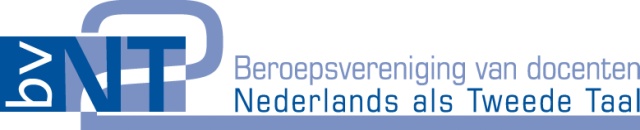 Portfolio 'Competent NT2-docent' Eigendom van:Datum: Dit portfolioformat is ontwikkeld door:Ellie LiembergAnneMieke Janssen-van DietenWim CoumouIn opdracht van de Beroepsvereniging van Docenten NT2Amsterdam, september 2005laatste herziening november 2017 www.bvnt2.orgTitelpaginaPortfolio competent NT2-docent Deel 1Overzicht werkervaring Overzicht gevolgde scholingOverzicht gevolgde cursussen, trainingen en studiedagenOverzicht ervaringen met groepen en materialenOverzicht andere activiteiten relevant voor NT2Overzicht werkervaringVermeld alle werkervaring die u voor het NT2-werk relevant vindt. Denk daarbij zowel aan betaald werk als aan vrijwilligerswerk. Begin in het heden, bij uw meest recente ervaringen. Werk terug naar vroeger. U kunt volstaan met een korte omschrijving van functies en taken in trefwoorden. Vul minimaal één referentie is bij wie we uw werkervaring zo nodig kunnen verifiëren.Referentie(s)Overzicht gevolgde scholingVermeld alle opleidingen en scholing die u heeft gevolgd na de middelbare school. Het gaat om formele opleidingstrajecten. Korte cursussen, trainingen en studiedagen neemt u in de volgende rubriek op. Het behalen van de bevoegdheid basiseducatie op grond van werkervaring kunt u hier vermelden. Begin met uw meest recente scholing en werk terug naar vroeger. Kopieën van diploma’s en certificaten voegt u in deel 3 (dossier met bewijzen) van het portfolio toe. Geef aan onder welk nummer dit is opgenomen.Overzicht gevolgde cursussen, trainingen, studiedagenVermeld alle cursussen, trainingen en studiedagen die u gevolgd heeft voor zover u die relevant vindt voor uw werk als NT2-docent. Begin bij de meest recente scholing en werk terug naar het verleden. Noem geen aparte workshops, alleen de titel van studiedagen of conferenties. Kopieën van certificaten voegt u in deel 3 (dossier met bewijzen) van het portfolio toe. Geef aan onder welk nummer dit is opgenomen.Overzicht ervaringen met groepen en materialenGeef in onderstaand schema aan wat de breedte is van uw NT2-ervaring door aan te kruisen met welke groepen u gewerkt heeft. Beschrijf tevens het materiaal dat u daarbij gebruikt heeft. Als u zelf ontwikkelde materialen gebruikt heeft, hoeft u die niet in detail te beschrijven. Dat komt in deel 2 aan de orde. Overzicht andere activiteiten die te maken hebben met NT2Bezigheden die wel met NT2, maar niet met uw directe taak als docent te maken hebben, kunt u hieronder invullen. Denk bijvoorbeeld aan het voeren van de redactie van een vaktijdschrift, het organiseren van een vakconferentie, het organiseren van excursies met deelnemers. Portfolio competent NT2-docent Deel 2Zelfevaluatie en bewijsvoering op:Vakinhoudelijke competentiesAlgemene NT2-competentiesSpecialistische NT2-competentiesA. 	Vakinhoudelijke competenties Er zijn vijf vakinhoudelijke competenties:A. 1: Competent gebruik van het NederlandsA. 2: TaalbeschouwerA. 3: Vaststeller van de beginsituatieA. 4: Begeleider van het leerprocesA. 5: Evaluator.Om het Certificaat van de Beroepsvereniging NT2 te verkrijgen, moet u al deze vijf competenties aantonen. Voor competentie A.1 worden geen bewijzen gevraagd. Een goede beheersing van het Nederlands (C1/4F) is een ingangseis. Dit blijkt uit het correcte taalgebruik in dit portfolio en uw diploma’s. Deze zijn op hbo-niveau of hoger behaald aan een Nederlandstalige instelling; of minimaal een Masters Diploma (docent) Nederlands van een buitenlandse universiteit; of indien op u van toepassing het Staatsexamen programma II of het Certificaat Nederlands als Vreemde Taal op het hoogste functioneringsniveau. Het andere aspect van deze competentie – in staat zijn Nederlands aan te passen aan behoeften van lerenden – komt vanzelf aan bod bij de overige competenties. A.2 TaalbeschouwerOmschrijvingZelfevaluatieUw competentie wordt zichtbaar in de uitvoering van onderstaande activiteiten. Kruis aan met welke hiervan u respectievelijk geen/incidenteel/veel ervaring hebt.BewijzenIndien u ervaring heeft met bovenstaande activiteiten voegt u twee bewijzen toe die uw zelfevaluatie ondersteunen. Bewijzen die betrekking hebben op concrete voorbeelden uit uw eigen praktijk zijn verplicht. Hieronder vult u in welke bewijzen het betreft en geeft u een toelichting hierbij en reflectie hierop. In deel 3, het dossier, neemt u de betreffende bewijzen op. PraktijkvoorbeeldenKies twee praktijkvoorbeelden die u representatief vindt voor uw ervaring en die zoveel mogelijk alle bovenstaande activiteiten dekken. Het bewijs is zo actueel mogelijk. Een praktijkvoorbeeld kan een product betreffen, bijvoorbeeld een tekstanalyse, lesopzet, studiewijzer, zelf ontwikkeld lesmateriaal, analyse van een leergang of een opname van een les, of eventueel, als dit niet voorhanden is, een praktijkervaring die u systematisch beschrijft.
Vul hieronder titel en nummer van het bewijs in en geef een korte toelichting bij en reflectie hierop met behulp van STARR (Situatie-Taak-Activiteiten-Resultaat-Reflectie). Een STARR is ongeveer 1 pagina lang als toelichting bij een bewijs. Een STARR is maximaal drie pagina’s als beschrijvend verslag van een concrete lessituatie. Voeg het bewijs zelf in deel 3 van dit portfolio toe. Kopieer onderstaand schema en vul dit ook in voor het tweede bewijs. Als u geen praktijkproduct heeft als bewijs, maar een ervaring systematisch wilt beschrijven, dan kunt u de STARR gebruiken om een uitgebreide beschrijving te geven van de gekozen situatie. Certificaten en diploma’s (optioneel)U kunt als aanvulling op uw praktijkbewijzen behaalde certificaten en diploma's opvoeren waarin u kennis heeft opgedaan over taalhandelingen en structuurkenmerken van het Nederlands.BeoordelingOm te voldoen aan deze competentie wordt het bewijs en uw toelichting daarbij in het gesprek beoordeeld op volgende criteria:toepassing van relevante kennis: van taalhandelingen en structuurkenmerken van het Nederlands zoals beschreven in (recente) grammatica’s van het Nederlands voor gebruik in het onderwijs aan anderstaligenoordeelsvorming: u bent in staat relevante gegevens te verzamelen, te interpreteren en op basis van kennis van de T2-theorie onderbouwde afwegingen te makenmondelinge en schriftelijke communicatie: u bent in staat om informatie over te brengen op een toegankelijke, correcte, en overtuigende wijze, rekening houdend met de doelgroepleervermogen: u bent in staat tot een kritische reflectie op aanpak, resultaten en kennis en het bijstellen van uw handelen op basis hiervanA.3 Vaststeller van de beginsituatieZelfevaluatieDe competentie wordt zichtbaar in de uitvoering van onderstaande activiteiten. Kruis aan met welke hiervan u geen/incidenteel/veel ervaring hebt.BewijzenIndien u ervaring heeft met bovenstaande activiteiten voegt u twee bewijzen toe die uw zelfevaluatie ondersteunen. Bewijzen die betrekking hebben op concrete voorbeelden uit uw eigen praktijk zijn verplicht. Hieronder vult u in welke bewijzen het betreft en geeft u een toelichting hierbij en reflectie hierop. In deel 3, het dossier, neemt u de betreffende bewijzen op. Praktijkvoorbeelden Kies twee praktijkvoorbeelden die u representatief vindt voor uw ervaring en die zoveel mogelijk alle bovenstaande activiteiten dekken. Het bewijs is zo actueel mogelijk. Een praktijkvoorbeeld kan een product betreffen, bijvoorbeeld een doelgroepanalyse, een intakeverslag (inclusief criteria op basis waarvan trajecten voor individuen worden vastgesteld) of een educatief ontwerp. Let op dat uit de bewijzen blijkt dat de beschrijving/analyse meer is dan een overzicht van toetsscores en een criterium als vooropleiding voor de groepsindeling en/of materiaalkeuze. Onderdeel hiervan is ook wat u met de informatie doet, hoe u in de gaten houdt of cursisten goed in de groep passen. Als u geen praktijkproduct voorhanden heeft, kunt u eventueel een praktijkervaring systematisch beschrijven.
Vul hieronder titel en nummer van het bewijs in en geef een korte toelichting bij en reflectie hierop met behulp van STARR (Situatie-Taak-Activiteiten-Resultaat-Reflectie). Een STARR is ongeveer 1 pagina lang als toelichting bij een bewijs. Een STARR is maximaal drie pagina’s als beschrijvend verslag van een concrete lessituatie. Voeg het bewijs zelf in deel 3 van dit portfolio toe. Kopieer onderstaand schema en vul dit ook in voor het tweede bewijs. Als u geen praktijkproduct heeft als bewijs, maar een ervaring systematisch wilt beschrijven, dan kunt u de STARR gebruiken om een uitgebreide beschrijving te geven van de gekozen situatie. Certificaten en diploma’s (optioneel)U kunt als aanvulling op uw praktijkervaring behaalde certificaten en diploma's opvoeren waarin u kennis heeft opgedaan die relevant is voor deze competentie.BeoordelingOm te voldoen aan deze competentie wordt het bewijs en uw toelichting daarbij in het gesprek beoordeeld op volgende criteria:toepassing van relevante kennis: van taalverwervingsprocessen, taalniveausOordeelsvorming: u bent in staat relevante gegevens te verzamelen, te interpreteren en onderbouwde afwegingen te makenmondelinge en schriftelijke communicatie: u bent in staat om informatie, ideeën en oplossingen over te brengen op een toegankelijke, correcte, en overtuigende wijze, rekening houdend met de doelgroepleervermogen: u bent in staat tot een kritische reflectie op aanpak, resultaten en kennis en het bijstellen van uw handelen op basis hiervanA.4 Begeleider van het leerproces Certificaten en diploma’s (optioneel)U kunt als aanvulling op uw praktijkervaring behaalde certificaten en diploma's opvoeren waarin u kennis heeft opgedaan die relevant is voor deze competentie.BeoordelingOm te voldoen aan deze competentie wordt het bewijs en uw toelichting daarbij in het gesprek beoordeeld op volgende criteria:toepassing van relevante kennis: o.a. op het gebied van het verloop van taalverwervingsprocessen, werkvormen en zelfwerkzaamheid, onderwijsleerprocessen, ICT-materialen en blended learningOordeelsvorming: u bent in staat relevante gegevens te verzamelen, te interpreteren en onderbouwde afwegingen te makenmondelinge en schriftelijke communicatie: u bent in staat om informatie over te brengen op een toegankelijke, correcte, en overtuigende wijze, rekening houdend met de doelgroepleervermogen: u bent in staat tot een kritische reflectie op aanpak, resultaten en kennis en het bijstellen van uw handelen op basis hiervanA.5 Evaluator


Beoordeling
Om te voldoen aan deze competentie wordt het bewijs en uw toelichting daarbij in het gesprek beoordeeld op volgende criteria:toepassing van relevante kennis: op het gebied van verschillende toetsvormen (curriculumafhankelijk en –onafhankelijk), de relatie tussen doelen en toetsvormen, het vaststellen van niveaus, het interpreteren van beoordelingscriteria en toetsscores, en de inzet van instrumenten zoals zelfbeoordeling en (taal)portfoliooordeelsvorming: u bent in staat relevante gegevens te verzamelen, te interpreteren en onderbouwde afwegingen te makenmondelinge en schriftelijke communicatie: u bent in staat om informatie over te brengen op een toegankelijke, correcte, en overtuigende wijze, rekening houdend met de doelgroepleervermogen: u bent in staat tot een kritische reflectie op aanpak, resultaten en kennis en het bijstellen van uw handelen op basis hiervanB.	 Algemene NT2-docentcompetentiesEr zijn vijf algemene NT2- competenties. Om het Certificaat van de Beroepsvereniging NT2 te verkrijgen moet u minimaal competenties B.1 en B.4 beheersen en van de andere drie B-competenties er minimaal één voldoende aantonen. B.1 Pedagogische competentieBeoordelingOm te voldoen aan deze competentie wordt het bewijs en uw toelichting daarbij in het gesprek beoordeeld op volgende criteria:toepassing van relevante kennis: op het gebied van groepsdynamica, interculturele communicatie, de gevolgen van traumatische ervaringen, de mogelijkheden van ambities van cursisten en de trajecten die daartoe leiden. U bent zich tevens bewust van de implicaties hiervan voor uw eigen handelenoordeelsvorming: u bent in staat relevante gegevens te verzamelen, te interpreteren en onderbouwde afwegingen te makenmondelinge en schriftelijke communicatie: u bent in staat om informatie over te brengen op een toegankelijke, correcte, en overtuigende wijze, rekening houdend met de doelgroep.leervermogen: u bent in staat tot een kritische reflectie op aanpak, resultaten en kennis en het bijstellen van uw handelen op basis hiervanB.2  Organisatorische competentieBeoordelingOm te voldoen aan deze competentie wordt het bewijs en uw toelichting daarbij in het gesprek beoordeeld op volgende criteria:toepassing van relevante kennis: op het gebied van klassenmanagement, de organisatorische aspecten van verschillende soorten leeromgevingen in en buiten de instelling, het kwaliteitszorgsysteem van de instellingoordeelsvorming: u bent in staat relevante gegevens te verzamelen, te interpreteren en onderbouwde afwegingen te makenmondelinge en schriftelijke communicatie: u bent in staat om informatie over te brengen op een toegankelijke, correcte, en overtuigende wijze, rekening houdend met de doelgroep.leervermogen: u bent in staat tot een kritische reflectie op aanpak, resultaten en kennis en het bijstellen van uw handelen op basis hiervanB.3  Competent in het samenwerken met collega’sOmschrijvingEen docent NT2 is zich bewust van zijn/haar verantwoordelijkheid in het samenwerken met collega’s en heeft voldoende kennis en vaardigheden om een professionele bijdrage te leveren aan een goed pedagogisch en didactisch klimaat op de school, aan goede werkverhoudingen en een goede schoolorganisatie.Beoordeling Om te voldoen aan deze competentie wordt het bewijs en uw toelichting daarbij in het gesprek beoordeeld op volgende criteria:toepassing van relevante en praktische kennis: over methodieken voor samenwerking en intervisie, overlegstructuren, de verdeling van bevoegdheden en instrumenten van taalbeleidoordeelsvorming: u bent in staat relevante gegevens te verzamelen, te interpreteren en onderbouwde afwegingen te makenmondelinge en schriftelijke communicatie: u bent in staat om informatie over te brengen op een toegankelijke, correcte, en overtuigende wijze, rekening houdend met de doelgroepleervermogen: u bent in staat tot een kritische reflectie op aanpak, resultaten en kennis en het bijstellen van uw handelen op basis hiervanB.4 Competent in reflectie en ontwikkelingOmschrijvingEen NT2-docent denkt regelmatig na over zijn/haar beroepsopvattingen en zijn/haar professionele bekwaamheid. Hij/zij streeft ernaar zijn beroepsuitoefening bij de tijd te houden en te verbeteren.ZelfevaluatieDe competentie wordt zichtbaar in de uitvoering van onderstaande activiteiten. Kruis aan met welke hiervan u geen/incidenteel/veel ervaring hebt.Beoordeling Om te voldoen aan deze competentie wordt het bewijs en uw toelichting daarbij in het gesprek beoordeeld op volgende criteria:oordeelsvorming: u bent in staat relevante gegevens te verzamelen, te interpreteren en onderbouwde afwegingen te makenmondelinge en schriftelijke communicatie: u bent in staat om informatie over te brengen op een toegankelijke, correcte, en overtuigende wijze, rekening houdend met de doelgroepleervermogen: u bent in staat tot een kritische reflectie op de eigen competentieontwikkelingB.5 Competent in het samenwerken met de omgevingOmschrijvingEen NT2-docent levert in het belang van zijn/haar cursisten en de school zijn/haar bijdrage aan een goede samenwerking met mensen en instellingen in de context van de school.ZelfevaluatieDe competentie wordt zichtbaar in de uitvoering van onderstaande activiteiten. Kruis aan met welke hiervan u geen/incidenteel/veel ervaring hebt.BewijzenIndien u ervaring heeft met bovenstaande activiteiten voegt u twee bewijzen toe die uw zelfevaluatie ondersteunen. Bewijzen die betrekking hebben op concrete voorbeelden uit uw eigen praktijk zijn verplicht. Hieronder vult u in welke bewijzen het betreft en geeft u een toelichting hierbij en reflectie hierop. In deel 3, het dossier, neemt u de betreffende bewijzen op. Praktijkvoorbeelden Kies twee praktijkvoorbeelden die u representatief vindt voor uw ervaring en die zoveel mogelijk alle bovenstaande activiteiten dekken. Het bewijs is zo actueel mogelijk. Een praktijkvoorbeeld kan een product betreffen, bijvoorbeeld de notulen van een overleg of e-mail correspondentie met belanghebbenden, en/of het systematisch beschrijven van een praktijkervaring.
Vul hieronder titel en nummer van het bewijs in en geef een korte toelichting bij en reflectie hierop met behulp van STARR (Situatie-Taak-Activiteiten-Resultaat-Reflectie). Een STARR is ongeveer 1 pagina lang als toelichting bij een bewijs. Een STARR is maximaal drie pagina’s als beschrijvend verslag van een concrete lessituatie. Voeg het bewijs zelf in deel 3 van dit portfolio toe. Kopieer onderstaand schema en vul dit ook in voor het tweede bewijs. Als u geen praktijkproduct heeft als bewijs, maar een ervaring systematisch wilt beschrijven, dan kunt u de STARR gebruiken om een uitgebreide beschrijving te geven van de gekozen situatie. Beoordeling Om te voldoen aan deze competentie wordt het bewijs en uw toelichting daarbij in het gesprek beoordeeld op volgende criteria:toepassing van relevante kennis: u op bent de hoogte van de leefwereld van de cursisten en in het geval van voortgezet onderwijs die van de ouders of verzorgers. Tevens bent u op de hoogte van samenwerkingsverbanden tussen onderwijs en bedrijfsleven of maatschappelijke instellingen en weet u hoe u ervoor kan zorgen dat het binnen- en buitenschoolse leren en de interne en externe begeleiding van uw cursisten goed op elkaar afgestemd isoordeelsvorming: u bent in staat relevante gegevens te verzamelen, te interpreteren en onderbouwde afwegingen te makenmondelinge en schriftelijke communicatie: u bent in staat om informatie over te brengen op een toegankelijke, correcte, en overtuigende wijze, rekening houdend met de doelgroepleervermogen: u bent in staat tot een kritische reflectie op eigen competentieontwikkelingC   Specialistische NT2-docentcompetentiesC-competenties zijn competenties die gezien hun specifieke karakter niet van toepassing zijn op iedere NT2-docent. Er zijn er vier uitgewerkt. Om het Certificaat van de Beroepsvereniging NT2 te verkrijgen moet u minimaal één specialistische competentie aantonen. Er zijn ongetwijfeld meer specifieke competenties dan hier beschreven staan. Om die reden is er de mogelijkheid om een eigen invulling te geven aan een specialistische competentie. Dit kunt u doen bij competentie C.x. 




C.1  Docent in Alfabetiseringstrajecten. OmschrijvingEen alfabetiseringsdocent beschikt over de eigenschappen zoals beschreven in het basisprofiel, is daarenboven bekwaam in de omgang met zeer laagopgeleide lerenden en beheerst de didactiek van het aanvankelijk lees- en schrijfonderwijs.ZelfevaluatieDe competentie wordt zichtbaar in de uitvoering van onderstaande activiteiten. Kruis aan met welke hiervan u geen/incidenteel/veel ervaring hebt.BewijzenIndien u ervaring heeft met bovenstaande activiteiten voegt u twee bewijzen toe die uw zelfevaluatie ondersteunen. Kies twee praktijkvoorbeelden die u representatief vindt voor uw ervaring en die zoveel mogelijk alle bovenstaande activiteiten dekken. Het bewijs is zo actueel mogelijk. Bewijzen die betrekking hebben op concrete voorbeelden uit uw eigen praktijk zijn verplicht. Een praktijkvoorbeeld is een product dat u zelf heeft gemaakt, bijvoorbeeld zelfontwikkeld lesmateriaal. Vul hieronder titel en nummer van het bewijs in en geef een korte toelichting hierbij en reflectie hierop met behulp van STARR (Situatie-Taak-Activiteiten-Resultaat-Reflectie). Een STARR is ongeveer 1 pagina lang als toelichting bij een bewijs. Een STARR is maximaal drie pagina’s als beschrijvend verslag van een concrete lessituatie. Voeg het bewijs zelf in deel 3 van dit portfolio toe. Kopieer onderstaand schema en vul dit ook in voor het tweede bewijs. U kunt als aanvulling op uw praktijkervaring behaalde certificaten en diploma's opvoeren waarin u kennis heeft opgedaan die relevant is voor deze competentie.Beoordeling Om te voldoen aan deze competentie wordt het bewijs en uw toelichting daarbij in het gesprek beoordeeld op volgende criteria:toepassing van relevante kennis op het gebied van alfabetisering. U bent op de hoogte van de problemen die ongeletterden ervaren zowel binnen als buiten het onderwijs en kent het verschil tussen analfabetisme en het beheersen van een ander schrift en de implicaties daarvan voor het onderwijs. U bent tevens op de hoogte van de vakliteratuur over alfabetisering en de didactiek van het aanvankelijk lees- en schrijfonderwijsoordeelsvorming: u bent in staat relevante gegevens te verzamelen, te interpreteren en onderbouwde afwegingen te makenmondelinge en schriftelijke communicatie: u bent in staat om informatie over te brengen op een toegankelijke, correcte, en overtuigende wijze, rekening houdend met de doelgroepleervermogen: u bent in staat tot een kritische reflectie op aanpak, resultaten en kennis en het bijstellen van uw handelen op basis hiervanC.2  Docent in geïntegreerde of duale trajectenOmschrijvingEen NT2-docent in een geïntegreerde taal- en beroepsopleiding (zoals ook taalkennisvoorziening in de inburgering) is zich bewust van zijn verantwoordelijkheid voor het adequaat bevorderen van de tweedetaalontwikkeling van zijn/haar cursisten binnen een context waarin vakinhouden centraal staan. Hij/zij werkt dan ook intensief samen met de betrokken vakdocent(en). Hij/zij voldoet verder aan de eisen zoals gesteld in het basisprofiel.ZelfevaluatieDe competentie wordt zichtbaar in de uitvoering van onderstaande activiteiten. Kruis aan met welke hiervan u geen/incidenteel/veel ervaring hebt.BewijzenIndien u ervaring heeft met bovenstaande activiteiten voegt u twee bewijzen toe die uw zelfevaluatie ondersteunen. Kies twee praktijkvoorbeelden die u representatief vindt voor uw ervaring en die zoveel mogelijk alle bovenstaande activiteiten dekken. Het bewijs is zo actueel mogelijk. Bewijzen die betrekking hebben op concrete voorbeelden uit uw eigen praktijk zijn verplicht. Een praktijkvoorbeeld is een product dat u zelf heeft gemaakt, bijvoorbeeld zelfontwikkeld lesmateriaal. Vul hieronder titel en nummer van het bewijs in en geef een korte toelichting hierbij en reflectie hierop met behulp van STARR (Situatie-Taak-Activiteiten-Resultaat-Reflectie). Een STARR is ongeveer 1 pagina lang als toelichting bij een bewijs. Een STARR is maximaal drie pagina’s als beschrijvend verslag van een concrete lessituatie. Voeg het bewijs zelf in deel 3 van dit portfolio toe. Kopieer onderstaand schema en vul dit ook in voor het tweede bewijs. U kunt als aanvulling op uw praktijkervaring behaalde certificaten en diploma's opvoeren waarin u kennis heeft opgedaan die relevant is voor deze competentie.Beoordeling Om te voldoen aan deze competentie wordt het bewijs en uw toelichting daarbij in het gesprek beoordeeld op volgende criteria:toepassing van relevante kennis op het gebied van geïntegreerde of duale trajecten. U bent op de hoogte van vormen van taalonderwijs waarbij de inhoud van een vak (vakkennis) centraal staat, de onderliggende principes en de consequenties daarvan voor de inrichting van het onderwijs. U kent de inhoud, de aard van de praktijkcomponent en van de opleidingscomponent van het vakonderwijs en de functionele eisen die aan het mondelinge en schriftelijke taalgebruik in dat gesteld worden bij de uitoefening van het beroepoordeelsvorming: u bent in staat relevante gegevens te verzamelen, te interpreteren en onderbouwde afwegingen te makenmondelinge en schriftelijke communicatie: u bent in staat om informatie over te brengen op een toegankelijke, correcte, en overtuigende wijze, rekening houdend met de doelgroepleervermogen: u bent in staat tot een kritische reflectie op aanpak, resultaten en kennis en het bijstellen van uw handelen op basis hiervanC.3  Docent in inburgeringstrajectenOmschrijvingEen NT2-docent in een inburgeringstraject is in staat om een zorgvuldig opgebouwd tweedetaalprogramma uit te voeren. In Nederland zal dit programma gericht zijn op de eisen van het Inburgeringsexamen en het Staatsexamen NT2. Hierbij sluit de NT2-docent aan bij de beginsituatie van de deelnemers en het doelperspectief. Hij is in staat de voorkennis van de inburgeraar in kaart te brengen en deze te verbinden met de educatieve behoeften van de deelnemers, in relatie tot de beoogde maatschappelijke participatie. In Nederland ook gemeten naar de eisen van het Inburgeringsexamen c.q. Staatsexamens NT2. Hij is in staat om, indien nodig, de koppeling met de niet-talige doelstellingen van een inburgeringprogramma te bewaken. Hij is in staat de onderdelen ‘kennis van de Nederlandse maatschappij’  en ‘oriëntatie Nederlandse arbeidsmarkt’ zoveel mogelijk te integreren in en te verbinden met het taalonderwijs en hiervoor samen te werken met anderen. Waar nodig stemt hij af en werkt samen met andere betrokkenen, zoals de vrijwilliger die zorg draagt voor de buitenschoolse taalontwikkeling of de coach die verantwoordelijk is voor de praktijkcomponent en een re-integratieconsulent.ZelfevaluatieDe competentie wordt zichtbaar in de uitvoering van onderstaande activiteiten. Kruis aan met welke hiervan u geen/incidenteel/veel ervaring hebt.BewijzenIndien u ervaring heeft met bovenstaande activiteiten voegt u twee bewijzen toe die uw zelfevaluatie ondersteunen. Kies twee praktijkvoorbeelden die u representatief vindt voor uw ervaring en die zoveel mogelijk alle bovenstaande activiteiten dekken. Het bewijs is zo actueel mogelijk. Bewijzen die betrekking hebben op concrete voorbeelden uit uw eigen praktijk zijn verplicht. Een praktijkvoorbeeld is een product dat u zelf heeft gemaakt, bijvoorbeeld zelfontwikkeld lesmateriaal. Vul hieronder titel en nummer van het bewijs in en geef een korte toelichting hierbij en reflectie hierop met behulp van STARR (Situatie-Taak-Activiteiten-Resultaat-Reflectie). Een STARR is ongeveer 1 pagina lang als toelichting bij een bewijs. Een STARR is maximaal drie pagina’s als beschrijvend verslag van een concrete lessituatie. Voeg het bewijs zelf in deel 3 van dit portfolio toe. Kopieer onderstaand schema en vul dit ook in voor het tweede bewijs. U kunt als aanvulling op uw praktijkervaring behaalde certificaten en diploma's opvoeren waarin u kennis heeft opgedaan die relevant is voor deze competentie.Beoordeling Om te voldoen aan deze competentie wordt het bewijs en uw toelichting daarbij in het gesprek beoordeeld op volgende criteria:toepassing van relevante kennis op het gebied van inburgering. U kent de eindtermen voor de verschillende examens voor inburgeraars, u kent het vereiste taalniveau voor het inburgeringsexamen en de Staatsexamens NT2, de verschillende wijze van toetsen van de deelexamens. U kent de doelgroepen inburgeraars en de grote onderlinge verschillen in beginsituatie, de leerwegen en leermiddelen die u naast de reguliere taalmethodes kunt inzetten en de wensen en verwachtingen van de opdrachtgevers en direct betrokkenenoordeelsvorming: u bent in staat relevante gegevens te verzamelen, te interpreteren en onderbouwde afwegingen te makenmondelinge en schriftelijke communicatie: u bent in staat om informatie over te brengen op een toegankelijke, correcte, en overtuigende wijze, rekening houdend met de doelgroepleervermogen: u bent in staat tot een kritische reflectie op aanpak, resultaten en kennis en het bijstellen van uw handelen op basis hiervanC.4  Evaluatiedeskundige / beoordelaar-examinatorOmschrijvingEen specialist die verantwoordelijk is voor de evaluatieprocedures is iemand die:- speciaal daarvoor is opgeleid,- veel meer ervaring heeft met toetsing en assessment dan de gemiddelde docent,- in staat is instrumenten/procedures te ontwikkelen en te evalueren,- en leiding en training kan geven aan collega’s die het uitvoerende werk doen.ZelfevaluatieDe competentie wordt zichtbaar in de uitvoering van onderstaande activiteiten. Kruis aan met welke hiervan u geen/incidenteel/veel ervaring hebt.BewijzenIndien u ervaring heeft met bovenstaande activiteiten voegt u twee bewijzen toe die uw zelfevaluatie ondersteunen. Kies twee praktijkvoorbeelden die u representatief vindt voor uw ervaring en die zoveel mogelijk alle bovenstaande activiteiten dekken. Het bewijs is zo actueel mogelijk. Bewijzen die betrekking hebben op concrete voorbeelden uit uw eigen praktijk zijn verplicht. Een praktijkvoorbeeld is een product dat u zelf heeft gemaakt, bijvoorbeeld een toetsinstrument en/of procedure. Vul hieronder titel en nummer van het bewijs in en geef een korte toelichting hierbij en reflectie hierop met behulp van STARR (Situatie-Taak-Activiteiten-Resultaat-Reflectie). Een STARR is ongeveer 1 pagina lang als toelichting bij een bewijs. Een STARR is maximaal drie pagina’s als beschrijvend verslag van een concrete lessituatie. Voeg het bewijs zelf in deel 3 van dit portfolio toe. Kopieer onderstaand schema en vul dit ook in voor het tweede bewijs. U kunt als aanvulling op uw praktijkervaring behaalde certificaten en diploma's opvoeren waarin u kennis heeft opgedaan die relevant is voor deze competentie.Beoordeling Om te voldoen aan deze competentie wordt het bewijs en uw toelichting daarbij in het gesprek beoordeeld op volgende criteria:toepassing van relevante kennis op het gebied van toetsing en evaluatieoordeelsvorming: u bent in staat relevante gegevens te verzamelen, te interpreteren en onderbouwde afwegingen te makenmondelinge en schriftelijke communicatie: u bent in staat om informatie over te brengen op een toegankelijke, correcte, en overtuigende wijze, rekening houdend met de doelgroepleervermogen: u bent in staat tot een kritische reflectie op aanpak, resultaten en kennis en het bijstellen van uw handelen op basis hiervanC.X  Andere specialistische NT2-docentcompetentie(s)U kunt hieronder zelf een relevante competentie beschrijven, bijvoorbeeld op het gebied van remedial teaching specifiek gericht op NT2, of het opleiden van nieuwe collega’s, het trainen van hoogopgeleide anderstaligen ten behoeve van studies in het hoger onderwijs of het werken met groepen ouders van schoolgaande kinderen. OmschrijvingGeef zelf een omschrijving analoog aan die bij de hiervoor genoemde C-competenties.ZelfevaluatieDe competentie wordt zichtbaar in de uitvoering van een aantal activiteiten, noem minimaal vier indicatoren die passen bij de omschrijving van uw competentie. Vul zelf in welke en kruis aan wat uw mate van ervaring hiermee is. BewijzenIndien u ervaring heeft met bovenstaande activiteiten voegt u twee bewijzen toe die uw zelfevaluatie ondersteunen. Kies twee praktijkvoorbeelden die u representatief vindt voor uw ervaring en die zoveel mogelijk alle bovenstaande activiteiten dekken. Het bewijs is zo actueel mogelijk. Bewijzen die betrekking hebben op concrete voorbeelden uit uw eigen praktijk zijn verplicht. Een praktijkvoorbeeld is een product dat u zelf heeft gemaakt. Vul hieronder titel en nummer van het bewijs in en geef een korte toelichting hierbij en reflectie hierop met behulp van STARR (Situatie-Taak-Activiteiten-Resultaat-Reflectie). Een STARR is ongeveer 1 pagina lang als toelichting bij een bewijs. Een STARR is maximaal drie pagina’s als beschrijvend verslag van een concrete lessituatie. Voeg het bewijs zelf in deel 3 van dit portfolio toe. Kopieer onderstaand schema en vul dit ook in voor het tweede bewijs. U kunt als aanvulling op uw praktijkervaring behaalde certificaten en diploma's opvoeren waarin u kennis heeft opgedaan die relevant is voor deze competentie.Beoordeling Om te voldoen aan deze competentie wordt het bewijs en uw toelichting daarop in het gesprek beoordeeld op volgende criteria:toepassing van relevante kennis op het betreffende gebiedoordeelsvorming: u bent in staat relevante gegevens te verzamelen, te interpreteren en onderbouwde afwegingen te makenmondelinge en schriftelijke communicatie: u bent in staat om informatie over te brengen op een toegankelijke, correcte, en overtuigende wijze, rekening houdend met de doelgroepleervermogen: u bent in staat tot een kritische reflectie op aanpak, resultaten en kennis en het bijstellen van uw handelen op basis hiervanPortfolio competent NT2-docent Deel 3: dossierOverzicht alle bewijzen:Diploma’s en certificatenPraktijkbewijzen (waaronder: lesobservatie en 360 Graden feedback, zie bijlagen)Voeg alle bewijzen uit deel 1 en 2 in de juiste volgorde, met de correcte titels toe. Let op dat op elk bewijs het juiste nummer staat.BIJLAGEN bij portfolio competent NT2-docentPraktijkbewijs bij A4 Begeleider van het leerprocesObservatie van een les door een collega	Formulier A: Beschrijvend verslag	Formulier B: Categorisering	Formulier C: WaarderingFormulier D:	Mijn reflectie op A,B, en CPraktijkbewijs bij B4 Competent in reflectie en ontwikkeling360-Graden Feedback	Formulier voor leidinggevende, opdrachtgever, collega´s	Formulier voor cursisten	Mijn reflectie op de feedbackBijlage Observatie van een lesDeze lesobservatie bestaat uit drie onderdelen: Observatieformulier A: beschrijvend verslagObservatieformulier B: categoriseringObservatieformulier C: waarderingBeantwoord de vragen en volg de instructies op de formulieren.Naam geobserveerde docent: ………………………………………………………………………………Datum geobserveerde les: ………………………………………………………………………………….Duur van de geobserveerde les: …………………………………………………………………………...Het betrof hier een groepsles/een les aan een individuele cursist (doorhalen wat niet van toepassing is)Gegevens lesgroep/cursist(en)Leertraject (bv inburgering, duaal traject gericht op werk, opleiding, opvoedingsondersteuning, maatschappelijk functioneren, etc.)?	In welke fase van het leertraject bevinden de cursist(en) zich?	Hoelang heeft de groep/cursist les gehad?	Sinds wanneer geeft de docent les aan deze groep/cursist?Hoeveel cursist(en) staan er op de presentielijst? Hoeveel cursist(en) zijn daadwerkelijk aanwezig?	Hoe intensief zijn de lessen van deze lesgroep/cursist?			…..  uur per week Gebruikt lesmateriaal (leergang, eigen materiaal, etc.)		Naam observant: Functie observant:			 leidinggevende					 collega docentErvaring met NT2-onderwijs		……….. jaarIn bezit van het certificaat 'Competent NT2-docent' van de BV NT2?	 ja	 nee	FORMULIER A BIJ DE LESOBSERVATIE: BESCHRIJVEND VERSLAGObserveer een les en beschrijf welke activiteiten er uitgevoerd worden en welke beoogde doelen u kunt ontdekken (kolom 2), wat de docent en cursisten achtereenvolgens doen, hoe ze op elkaar reageren, welke interactie er is, etc. (kolommen 3 en 4). Geef per observatie/activiteit tevens het tijdstip aan (kolom 1). z.o.z.FORMULIER B BIJ DE LESOBSERVATIE: CATEGORISERINGGeef per categorie uit kolom 1 aan welke voorbeelden u hiervan heeft gezien bij de lesobservatie. U kunt hierbij de informatie gebruiken die u op formulier A heeft vastgelegd. Wanneer een criterium voor u niet herkenbaar of zichtbaar was tijdens de lesobservatie, noteert u dat.FORMULIER C BIJ DE LESOBSERVATIE: WAARDERINGIngevuld door collega:……………………………………….d.d……………De observator kan een waardering geven voor het lesgeven van de docent met behulp van de volgende vier symbolen:++	= laat genoemd gedrag goed zien+	= laat genoemd gedrag in voldoende mate zien±	= laat genoemd gedrag weinig zien-	= laat genoemd gedrag niet of nauwelijks zienDe cursiveringen bevatten statements met betrekking tot het te waarderen gedrag van de docent, de toelichting eronder bevat voorbeelden waaraan het betreffende gedrag is af te lezen. Bij het invullen van de waardering kunt u gebruik maken van de ingevulde formulieren A en B.Bijlage 360-graden feedbackInstructies voor gebruik360-Graden feedback staat voor het genereren van feedback van tenminste drie bronnen in uw werkomgeving. Bij voorkeur vervullen zij met elkaar zoveel mogelijk verschillende rollen ten opzichte van u als NT2-docent. Dat kan de rol van een leidinggevende, een opdrachtgever (in het geval dat u ZZP’er bent), collega of cursist/leerling zijn.In deze bijlage vindt u een invulpagina m.b.t. gegevens van de feedbackvrager en –gever;twee feedbackformulieren: één bestemd voor feedbackgevers in de rol van leidinggevende, opdrachtgever of collega, en één voor cursisten/leerlingen.Vraag uw feedbackgevers zowel de pagina met persoonlijke gegevens in te vullen als het betreffende feedbackformulier. Zo weet u altijd van wie u feedback ontvangen heeft.Om de verkregen feedback te verwerken, volgt u de instructies onderaan de feedbackformulieren, onder het kopje ‘uitwerking’. Bespreek opvallende scores in de verkregen feedback met de feedbackgever en vraag daarbij om concrete voorbeelden van uw gedrag in de praktijk, zodat voor u duidelijk is waarom u een specifieke score heeft behaald.360-graden feedback1. Naam van de docent die feedback vraagt:………………………………………………………2. Lessituatie 					 voornamelijk groepslessen   voornamelijk individuele lessen3. Naam feedbackgever:…………………………………………………………………………………4. Functie/rol feedbackgever:			 leidinggevende						 opdrachtgever van ‘zelfstandig werkend NT2-docent’						 collega docent						 collega 'zelfstandig werkend NT2-docent'						 cursist/leerling				5. Ervaring met NT2-onderwijs			……….. jaar6. In bezit van het certificaat 'Competent NT2-docent' van de BV NT2?		 ja	 nee		(niet in te vullen door cursist/leerling)FEEDBACKFORMULIER voor leidinggevende, opdrachtgever, collega’sIn welke mate zijn onderstaande uitspraken van toepassing op de docent die feedback vraagt?Geef uw oordeel d.m.v. een getal tussen 1 en 4: ? = geen oordeel1 = nee, de uitspraak is helemaal niet van toepassing4 =  ja, de uitspraak is helemaal van toepassing2 en 3 zijn tussenwaarden.Voor de persoon die feedback vraagt, is het nuttig te weten waarop u uw oordeel baseert. U kunt de onderbouwing van uw oordeel kort omschrijven in de kolom 'Verantwoording' en tevens met de feedbackvrager bespreken.Uitwerking van de uitsprakenlijst voor de leidinggevende, de collega’s en uzelfVul per onderdeel van het competentieprofiel de score in die u van uw leidinggevende en collega’s heeft ontvangen. Vul ook uw eigen score in met behulp van de onderstaande schema’s:Competent als begeleider van het leerproces (A4)Pedagogisch competent (B1)Organisatorisch competent (B2)Competent in het samenwerken met collega’s (B3)Competent in reflectie en ontwikkeling (B4)Competent in het samenwerken met de omgeving (B5)Breed inzetbaar (C)Vergelijk nu de scores die u hebt gekregen met die welke u uzelf hebt gegeven. U reflecteert op de overeenkomsten en verschillen tussen uw eigen oordeel en de oordelen van uw leidinggevende en collega’s door de volgende vragen te beantwoorden: Wat valt op in de scores van anderen ten opzichte van die van uzelf?Wat valt op in de scores tussen uw collega’s en leidinggevende onderling (overeenkomsten/afwijkingen)? Hoe verklaart u deze observaties? Onderbouw, waar mogelijk, uw analyse met voorbeelden uit de praktijk. Wat zijn uitschieters naar boven en naar beneden? Hoe verklaart u deze? Onderbouw weer met voorbeelden uit de praktijk.Welke acties gaat u ondernemen op basis van de verkregen feedback?Neem de ingevulde scorelijst én uw reflectie op als bewijsstuk in uw portfolio (map 2, deel 3, onderdeel ‘praktijkbewijzen’).FEEDBACKFORMULIER voor cursistenVoor de cursist:U helpt uw docent met zijn professionalisering door feedback te geven op zijn lessen. Hiervoor leest u eerst de uitspraak in de eerste kolom. Dan kruist u het hokje aan waarin staat in welke mate dat gebeurt in de les van uw docent.Een kruisje in hokje 1 is: nee, dat is niet zo.Een kruisje in hokje 2 is: dat is een beetje zo.Een kruisje in hokje 3 is: dat is bijna helemaal zo.Een kruisje in hokje 4 is: ja, dat is zeker zo.Dan ziet u een leeg hokje waar 'Opmerking' boven staat. U kunt daar opschrijven waarom u dat vindt. Maar u hoeft niets op te schrijven.Ik vul dit formulier in voor een groepsles/ individuele les (doorhalen wat niet van toepassing is)Uitwerking van de uitsprakenlijst van de cursisten Cursisten vullen de lijst individueel in. De ervaring leert dat klassikale behandeling teveel dezelfde oordelen geeft. Als het taalniveau van de cursisten te laag is voor zelfstandig invullen, kan de vragenlijst mondeling afgenomen worden. Verwijder eventueel de kolom met verwijzingen naar het competentieprofiel als u cursisten met de lijst laat werken.Uitwerking: stel een score per onderdeel van het profiel vast door per vraag de getallen op te tellen en te delen door het aantal vragen per onderdeel. Er zijn zes vragen voor A4, drie voor B1 en een voor B2. Stel het gemiddelde vast van alle cursisten die de lijst hebben ingevuld. U kunt hiervoor het volgende schemaatje gebruiken:Een voorbeeld: cursist 1 heeft bij de vragen 1 tot en met 6 aangekruist 2, 3, 4, 1, 3, 2. In totaal is dat 15. Deze score deelt u door 6 = 2.5. Deze uitkomst vult u in bij cursist 1, score A4. Bij de vragen 7, 8, en 9 heeft deze cursist 3 keer een 3 aangekruist. Dat geeft voor B1 een score van 9 : 3 (vragen) = 3. En bij vraag 10 is een 2 aangekruist. Dus B2 krijgt een 2 in het schema. Vergelijk nu de scores die u van de cursist(en) hebt verkregen per competentie. U reflecteert aan de hand van de volgende vragen:Wat valt op in de scores van uw cursisten per competentie? Zijn er grote verschillen of juist overeenkomsten? Hoe verklaart u die? Onderbouw waar mogelijk uw analyse met voorbeelden uit de praktijk. Wat zijn uitschieters naar boven en naar beneden? Hoe verklaart u deze? Onderbouw weer met voorbeelden uit de praktijk.Wat valt op als u kijkt naar de scores op de verschillende competenties? Waarin bent u goed en wat behoeft nog ontwikkeling? Is dit herkenbaar voor u? Licht toe met voorbeelden uit de praktijk.Welke acties gaat u ondernemen op basis van de verkregen feedback?Neem alle ingevulde feedbackformulieren, de scorelijsten en uw reflectie hierop op als bewijs in uw portfolio (map 2, deel 3, onderdeel ‘praktijkbewijzen’).NaamGeboortedatumGeboorteplaats/landAdrese-mailHuidige werkgever(s) mbt NT2Persoonlijke intro of toelichting bij dit portfolioFunctieVoornaamste takenOrganisatie/bedrijfPeriode en  omvang1.2.3. 4.5. Naam:Organisatie:Functie: Telefoon:Naam:Organisatie:Functie: Telefoon:Onderwijsinstelling (naam; plaats)Studierichting, vak, specialisatiePeriodeDiploma of certificaat: J/NNummer in dossier (deel 3)1.2.3.4.5. Titel activiteitDoel van de activiteit, onderwerp, inhoudUitgevoerd of georganiseerd door ..PeriodeOmvang (contacturen, zelfstudie)Bewijs van deelname, certificaat, of ander bewijsNummer in dossier (deel 3)1.2.3.4.5.           OpleidingNT2 niveauAnalfabeetLaagopgeleidMiddenopgeleidHoogopgeleidGebruikte materialenvan 0 naar A1van A1 naar A2van A2 naar B1van B1 naar B2van B2 naar C1ActiviteitenPeriode en welke omvang1.2.3.4.5.Een NT2-docent laat zien dat hij/zij op de hoogte is van regels van taalgebruik en taalstructuur en deze op adequate wijze weet te hanteren. De docent laat zien dat hij/zij kennis van regels en taalstructuur kan toepassen in lessen die aansluiten bij het tweedetaalverwervingsproces van NT2-cursisten.Mate van ervaringMate van ervaringMate van ervaringIk heb ervaring met het:geenincidenteelveel1kiezen uit regels van taalgebruik en taalstructuur, voor lerenden met verschillende achtergronden en op verschillende niveaus (op basis van criteria als nut, frequentie en haalbaarheid)0002analyseren van mondelinge en schriftelijke producten van lerenden en het geven van adequate feedback op basis hiervan0003analyseren van Nederlandstalige authentieke doelteksten waarmee lerenden in aanraking komen en het maken van onderscheid tussen relevante en minder relevante aspecten voor de doelgroep0004verantwoorden van mijn handelen op deze punten in het kader van het tweedetaalverwervingsproces.000Titel bewijs: Titel bewijs: Nummer in het dossierTitel bewijs: Titel bewijs: SBeschrijf de aanleiding en het doel van de opdracht/taak die aan dit praktijkvoorbeeld ten grondslag lag.    Beschrijf de aanleiding en het doel van de opdracht/taak die aan dit praktijkvoorbeeld ten grondslag lag.    TBeschrijf de taak die u zichzelf had gesteld.Beschrijf de taak die u zichzelf had gesteld.ABeschrijf de aanpak die u heeft gehanteerd: welke activiteiten, in welke volgorde, welke voorbereiding was nodig? Geef ook aan welke kennis en/of literatuur over taalhandelingen en structuurkenmerken van het Nederlands voor u hierbij vooral bruikbaar waren (noem begrippen uit T2-theorie en verwijs naar theorie, auteurs en titels) en maak de koppeling met uw lespraktijk. Beschrijf de aanpak die u heeft gehanteerd: welke activiteiten, in welke volgorde, welke voorbereiding was nodig? Geef ook aan welke kennis en/of literatuur over taalhandelingen en structuurkenmerken van het Nederlands voor u hierbij vooral bruikbaar waren (noem begrippen uit T2-theorie en verwijs naar theorie, auteurs en titels) en maak de koppeling met uw lespraktijk. RGeef aan wat het resultaat was voor de diverse betrokkenen. Geef aan wat het resultaat was voor de diverse betrokkenen. RLicht toe waarom u dit een goed praktijkvoorbeeld vindt voor deze competentie. Vermeld daarbij wat uw sterke kanten zijn bij de competentie ‘taalbeschouwer’ en wat eventueel minder sterke kanten zijn.Licht toe waarom u dit een goed praktijkvoorbeeld vindt voor deze competentie. Vermeld daarbij wat uw sterke kanten zijn bij de competentie ‘taalbeschouwer’ en wat eventueel minder sterke kanten zijn.Behaald certificaat of diplomaNummer in dossierOmschrijvingEen docent NT2 stelt zich op de hoogte van de beginsituatie van de individuele leerders in zijn/haar groep en is in staat zijn/haar onderwijsplanning hierop af te stemmen.Mate van ervaringMate van ervaringMate van ervaringgeenincidenteelveel1Ik heb ervaring met het maken van een beschrijving/analyse van de beginsituatie van (een groep) cursisten(geef tevens aan op welke van onderstaande punten)000Etnische en culturele achtergrond000Thuissituatie000Vooropleiding000Perspectieven, ambities, behoeften en doelsituatie000(Taal)leergedrag000Taalvaardigheid Nederlands000Ervaring met leren van andere talen000Computervaardigheden van de cursisten0002Ik heb ervaring met het nemen van besluiten over onderstaande aspecten in de les n.a.v. de beginsituatie en kan verantwoorden waarom ik deze besluiten neem:000Groeperingsvormen000Geschiktheid van lesmateriaal en mogelijke aanpassingen000Interne differentiatie000Eventuele verwijzing van cursisten naar andere groepen/instellingen000Titel bewijs: Titel bewijs: Nummer in het dossierTitel bewijs: Titel bewijs: SBeschrijf de aanleiding en het doel van de opdracht/taak die aan dit praktijkvoorbeeld ten grondslag lag.    Beschrijf de aanleiding en het doel van de opdracht/taak die aan dit praktijkvoorbeeld ten grondslag lag.    TBeschrijf de taak die u zichzelf had gesteld.Beschrijf de taak die u zichzelf had gesteld.ABeschrijf de aanpak die u heeft gehanteerd: welke activiteiten, in welke volgorde, welke voorbereiding was nodig? Geef ook aan welke kennis en/of literatuur voor u hierbij vooral bruikbaar waren (noem begrippen, theorieën, auteurs en titels) en maak de koppeling met uw lespraktijk. Beschrijf de aanpak die u heeft gehanteerd: welke activiteiten, in welke volgorde, welke voorbereiding was nodig? Geef ook aan welke kennis en/of literatuur voor u hierbij vooral bruikbaar waren (noem begrippen, theorieën, auteurs en titels) en maak de koppeling met uw lespraktijk. RGeef aan wat het resultaat was voor de diverse betrokkenen. Geef aan wat het resultaat was voor de diverse betrokkenen. RLicht toe waarom u dit een goed praktijkvoorbeeld vindt voor deze competentie. Vermeld daarbij wat uw sterke kanten zijn bij de competentie ‘vaststeller van de beginsituatie’ en wat eventueel minder sterke kanten zijn.  Licht toe waarom u dit een goed praktijkvoorbeeld vindt voor deze competentie. Vermeld daarbij wat uw sterke kanten zijn bij de competentie ‘vaststeller van de beginsituatie’ en wat eventueel minder sterke kanten zijn.  Behaald certificaat of diplomaNummer in dossierOmschrijvingEen NT2-docent heeft voldoende kennis en vaardigheid op het gebied van vakinhoud en didactiek om een krachtige leeromgeving tot stand te brengen.ZelfevaluatieDe competentie wordt zichtbaar in de uitvoering van onderstaande activiteiten. Kruis aan met welke hiervan u geen/incidenteel/veel ervaring hebt.BewijzenIndien u ervaring heeft met bovenstaande activiteiten voegt u twee bewijzen toe die uw zelfevaluatie ondersteunen. Bewijzen die betrekking hebben op concrete voorbeelden uit uw eigen praktijk zijn verplicht. Tevens is een beoordeling van uw kwaliteiten door een deskundige collega of leidinggevende als bewijs nodig. Dit gebeurt aan de hand van een lesobservatie. Hieronder vult u in welke bewijzen het betreft en geeft u een toelichting hierbij en reflectie hierop. In deel 3, het dossier, neemt u de betreffende bewijzen op. Praktijkvoorbeelden Kies twee praktijkvoorbeelden die u representatief vindt voor uw ervaring en die zoveel mogelijk alle bovenstaande activiteiten dekken. Het bewijs is zo actueel mogelijk. Een praktijkvoorbeeld is een product dat u zelf heeft gemaakt, zoals een lesplan of zelfontwikkeld lesmateriaal. Een STARR is ongeveer 1 pagina lang als toelichting bij een bewijs. Een STARR is maximaal drie pagina’s als beschrijvend verslag van een concrete lessituatie. Voeg het bewijs zelf in deel 3 van dit portfolio toe. Kopieer onderstaand schema en vul dit ook in voor het tweede bewijs. Lesobservatie U voegt als bewijs bij deze competentie tevens een lesobservatie toe, d.w.z. een observatie door een ervaren collega of een leidinggevende van een les die u heeft gegeven (1 les volstaat). De observatie gebeurt aan de hand van een aantal formulieren die in de bijlagen bij dit portfolio zijn opgenomen. U kopieert deze formulieren en de observator kan deze conform de instructies op de formulieren invullen. Belangrijk is dat u een les kiest waarin de observator goed kan zien hoe de interactie tussen u als docent en de cursisten en tussen de cursisten onderling verloopt. Laat dus geen computerles of een toetsafname observeren. Verder is belangrijk dat de observator bekend staat als een goede docent en minimaal een aantal jaren ervaring heeft in het NT2-onderwijs. Behaald certificaat of diplomaNummer in dossierOmschrijvingEen NT2-docent erkent het belang van evaluatie in het onderwijsleerproces, is in staat op verantwoorde wijze gegevens te verzamelen over het leergedrag en de talige ontwikkeling van leerders, deze op juiste wijze te interpreteren en op basis daarvan besluiten te nemen over planning op de korte en/of lange termijn.ZelfevaluatieDeze kennis wordt zichtbaar in de uitvoering van onderstaande activiteiten. Kruis daarom aan met welke hiervan u geen/incidenteel/veel ervaring hebt.BewijzenIndien u ervaring heeft met bovenstaande activiteiten voegt u twee bewijzen toe die uw zelfevaluatie ondersteunen. Bewijzen die betrekking hebben op concrete voorbeelden uit uw eigen praktijk zijn verplicht. Hieronder vult u in welke bewijzen het betreft en geeft u een toelichting hierbij en reflectie hierop. In deel 3, het dossier, neemt u de betreffende bewijzen op. Praktijkvoorbeelden Kies twee praktijkvoorbeelden die u representatief vindt voor uw ervaring en die zoveel mogelijk alle bovenstaande activiteiten dekken. Het bewijs is zo actueel mogelijk. Een praktijkvoorbeeld kan een product betreffen, zoals een zelfgemaakte toets, de analyse van toetsgegevens van cursisten, de evaluatie van een bestaande toets of een cursistendossier. Vul hieronder titel en nummer van het bewijs in en geef een korte toelichting bij en reflectie hierop met behulp van STARR (Situatie-Taak-Activiteiten-Resultaat-Reflectie). Een STARR is ongeveer 1 pagina lang als toelichting bij een bewijs. Een STARR is maximaal drie pagina’s als beschrijvend verslag van een concrete lessituatie. Voeg het bewijs zelf in deel 3 van dit portfolio toe. Kopieer onderstaand schema en vul dit ook in voor het tweede bewijs. Certificaten en diploma’s (optioneel)U kunt als aanvulling op uw praktijkervaring behaalde certificaten en diploma's opvoeren waarin u kennis heeft opgedaan die relevant is voor deze competentie.OmschrijvingEen NT2-docent geeft op een bezielende manier leiding, schept een vriendelijke coöperatieve sfeer en zorgt voor een open communicatieve leeromgeving. Hij/Zij schept een veilig klimaat in de klas en bevordert de emancipatie van de lerenden.ZelfevaluatieDe competentie wordt zichtbaar in de uitvoering van onderstaande activiteiten. Kruis aan met welke hiervan u geen/incidenteel/veel ervaring hebt.BewijzenIndien u ervaring heeft met bovenstaande activiteiten voegt u twee bewijzen toe die uw zelfevaluatie ondersteunen. Bewijzen die betrekking hebben op concrete voorbeelden uit uw eigen praktijk zijn verplicht. Hieronder vult u in welke bewijzen het betreft en geeft u een toelichting hierbij en reflectie hierop. In deel 3, het dossier, neemt u de betreffende bewijzen op. Praktijkvoorbeelden Kies twee praktijkvoorbeelden die u representatief vindt voor uw ervaring en die zoveel mogelijk alle bovenstaande activiteiten dekken. Het bewijs is zo actueel mogelijk. Een praktijkvoorbeeld kan een product betreffen, bijvoorbeeld een opdracht die illustreert hoe cursisten onderling samenwerken of zelfstandig handelen, evaluatiegegevens van uw cursussen door cursisten of derden en/of het systematisch beschrijven van een praktijkervaring.
Vul hieronder titel en nummer van het bewijs in en geef een korte toelichting bij en reflectie hierop met behulp van STARR (Situatie-Taak-Activiteiten-Resultaat-Reflectie). Een STARR is ongeveer 1 pagina lang als toelichting bij een bewijs. Een STARR is maximaal drie pagina’s als beschrijvend verslag van een concrete lessituatie. Voeg het bewijs zelf in deel 3 van dit portfolio toe. Kopieer onderstaand schema en vul dit ook in voor het tweede bewijs. Als u geen praktijkproduct heeft als bewijs, maar een ervaring systematisch wilt beschrijven, dan kunt u de STARR gebruiken om een uitgebreide beschrijving te geven van de gekozen situatie. Certificaten en diploma’s (optioneel)U kunt als aanvulling op uw praktijkervaring behaalde certificaten en diploma's opvoeren waarin u kennis heeft opgedaan die relevant is voor deze competentie.OmschrijvingEen NT2-docent zorgt voor een overzichtelijke, ordelijke, taakgerichte en stimulerende sfeer en is systematisch in het bijhouden en ordenen van gegevens.ZelfevaluatieDe competentie wordt zichtbaar in de uitvoering van onderstaande activiteiten. Kruis aan met welke hiervan u geen/incidenteel/veel ervaring hebt.BewijzenIndien u ervaring heeft met bovenstaande activiteiten voegt u twee bewijzen toe die uw zelfevaluatie ondersteunen. Bewijzen die betrekking hebben op concrete voorbeelden uit uw eigen praktijk zijn verplicht. Hieronder vult u in welke bewijzen het betreft en geeft u een toelichting hierbij en reflectie hierop. In deel 3, het dossier, neemt u de betreffende bewijzen op. Praktijkvoorbeelden Kies twee praktijkvoorbeelden die u representatief vindt voor uw ervaring en die zoveel mogelijk alle bovenstaande activiteiten dekken. Het bewijs is zo actueel mogelijk. Een praktijkvoorbeeld kan een product betreffen (bijvoorbeeld instructies en doelen aan cursisten, een cursistendossier of een planning) en/of het systematisch beschrijven van een praktijkervaring.
Vul hieronder titel en nummer van het bewijs in en geef een korte toelichting bij en reflectie hierop met behulp van STARR (Situatie-Taak-Activiteiten-Resultaat-Reflectie). Een STARR is ongeveer 1 pagina lang als toelichting bij een bewijs. Een STARR is maximaal drie pagina’s als beschrijvend verslag van een concrete lessituatie. Voeg het bewijs zelf in deel 3 van dit portfolio toe. Kopieer onderstaand schema en vul dit ook in voor het tweede bewijs. Als u geen praktijkproduct heeft als bewijs, maar een ervaring systematisch wilt beschrijven, dan kunt u de STARR gebruiken om een uitgebreide beschrijving te geven van de gekozen situatie. Certificaten en diploma’s (optioneel)U kunt als aanvulling op uw praktijkervaring behaalde certificaten en diploma's opvoeren waarin u kennis heeft opgedaan die relevant is voor deze competentie.ZelfevaluatieDe competentie wordt zichtbaar in de uitvoering van onderstaande activiteiten. Kruis aan met welke hiervan u geen/incidenteel/veel ervaring hebt.BewijzenIndien u ervaring heeft met bovenstaande activiteiten voegt u twee bewijzen toe die uw zelfevaluatie ondersteunen. Bewijzen die betrekking hebben op concrete voorbeelden uit uw eigen praktijk zijn verplicht. Hieronder vult u in welke bewijzen het betreft en geeft u een toelichting hierbij en reflectie hierop. In deel 3, het dossier, neemt u de betreffende bewijzen op. Praktijkvoorbeelden Kies twee praktijkvoorbeelden die u representatief vindt voor uw ervaring en die zoveel mogelijk alle bovenstaande activiteiten dekken. Het bewijs is zo actueel mogelijk. Een praktijkvoorbeeld kan een product betreffen, bijvoorbeeld de notulen van een werkoverleg waaruit uw actieve bijdrage blijkt of een verslag van intervisie, en/of het systematisch beschrijven van een praktijkervaring.
Vul hieronder titel en nummer van het bewijs in en geef een korte toelichting bij en reflectie hierop met behulp van STARR (Situatie-Taak-Activiteiten-Resultaat-Reflectie). Een STARR is ongeveer 1 pagina lang als toelichting bij een bewijs. Een STARR is maximaal drie pagina’s als beschrijvend verslag van een concrete lessituatie. Voeg het bewijs zelf in deel 3 van dit portfolio toe. Kopieer onderstaand schema en vul dit ook in voor het tweede bewijs. Als u geen praktijkproduct heeft als bewijs, maar een ervaring systematisch wilt beschrijven, dan kunt u de STARR gebruiken om een uitgebreide beschrijving te geven van de gekozen situatie. Certificaten en diploma’s (optioneel)U kunt als aanvulling op uw praktijkervaring behaalde certificaten en diploma's opvoeren waarin u kennis heeft opgedaan die relevant is voor deze competentie.Mate van ervaringMate van ervaringMate van ervaringIk heb ervaring met het:geenincidenteelveel1planmatig werken aan de ontwikkeling van mijn bekwaamheid op basis van een goede analyse van mijn competenties0002bijhouden van mijn vakliteratuur0003bezoeken van studiedagen, conferenties of cursussen0004openstaan voor informatie van cursisten, en collega’s en collegiale hulp in de vorm van bijvoorbeeld intervisie of supervisie000BewijzenBij de beoordeling van deze competentie wordt in de eerste plaats gekeken naar het overzicht van trainingen en studiedagen dat u in deel 1 van dit portfolio hebt gegeven. Daarnaast vult u hieronder een overzicht in van de vakliteratuur en bijgewoonde nascholingen, die u regelmatig bijhoudt. Tot slot voegt u een praktijkbewijs toe dat gebaseerd is op beoordeling en feedback van derden. Reflectie op vakliteratuur en bijgewoonde nascholinga) Vul onderstaand schema in. Voeg zo nodig rijen toe. b) Schrijf een reflectie waaruit blijkt welke vakliteratuur ennascholing bijgedragen heeft aan uw ontwikkeling (maximaal 1 pagina).c) Beschrijf hoe u in de toekomst aan uw ontwikkeling blijft werken (maximaal 1 pagina).Bewijs op basis van beoordeling/feedback van derdenKies een bewijs dat u representatief vindt voor uw vermogen tot reflectie en ontwikkeling (met nadruk op de activiteiten 1 en 4 uit de zelfevaluatie). Het bewijs is zo actueel mogelijk. Een goed middel hierbij is een 360-graden feedback, waarbij u bij uw leidinggevende, (een) collega(‘s) en cursisten feedback vraagt over uw functioneren. In de bijlagen bij dit portfolio vindt u een voorbeeld van feedbackformulieren die u kunt inzetten hiervoor. Heeft u al eens een 360-graden feedback uitgezet, of heeft u feedback ontvangen uit verschillende bronnen zoals een verslag van een functionerings- of beoordelingsgesprek en cursistenevaluatie(s), dan kunt u deze gebruiken en een sterkte/zwakte analyse toevoegen. 
Mate van ervaringMate van ervaringMate van ervaringIk heb ervaring met het:geenincidenteelveel1verschaffen van informatie aan belanghebbenden c q. samenwerkingspartners, op een professionele manier, en het gebruiken van de informatie die ik van hen krijg0002overleggen (indien nodig) op een constructieve manier0003verantwoorden van mijn professionele opvattingen en werkwijzen aan belanghebbenden en zo nodig het aanpassen van mijn werkwijze 000Titel bewijs: Titel bewijs: Nummer in het dossierTitel bewijs: Titel bewijs: SBeschrijf de aanleiding en het doel van de situatie die aan dit praktijkvoorbeeld ten grondslag lag.Beschrijf de aanleiding en het doel van de situatie die aan dit praktijkvoorbeeld ten grondslag lag.TBeschrijf de taak die u zichzelf had gesteld.Beschrijf de taak die u zichzelf had gesteld.ABeschrijf de aanpak die u heeft gehanteerd: welke activiteiten, in welke volgorde? Geef daarbij ook aan welke kennis voor u hierbij vooral bruikbaar was en maak de koppeling met uw lespraktijk. Beschrijf de aanpak die u heeft gehanteerd: welke activiteiten, in welke volgorde? Geef daarbij ook aan welke kennis voor u hierbij vooral bruikbaar was en maak de koppeling met uw lespraktijk. RGeef aan wat het resultaat was voor de diverse betrokkenen. Geef aan wat het resultaat was voor de diverse betrokkenen. RLicht toe waarom u dit een goed praktijkvoorbeeld vindt voor deze competentie. Geef daarbij aan wat uw sterke kanten zijn bij het samenwerken met collega’s en wat minder sterke kanten zijn.  Licht toe waarom u dit een goed praktijkvoorbeeld vindt voor deze competentie. Geef daarbij aan wat uw sterke kanten zijn bij het samenwerken met collega’s en wat minder sterke kanten zijn.  Mate van ervaringMate van ervaringMate van ervaringIk heb ervaring met het:geenincidenteelveel1maken van onderscheid tussen mondelinge en schriftelijke taalverwerving (met oog voor de verschillende niveaus van mondeling taalgebruik van cursisten) en het adequaat differentiëren in mijn lessen op basis van deze informatie0002adequaat omgaan met het feit dat cursisten nauwelijks of geen ervaring hebben met elementaire studievaardigheden en schoolse situaties0003adviseren van cursisten over hun mogelijkheden voor stages in bedrijfsleven of maatschappelijke instellingen000Titel bewijs: Titel bewijs: Nummer in het dossierTitel bewijs: Titel bewijs: SBeschrijf de aanleiding en het doel van de opdracht/taak die aan dit praktijkvoorbeeld ten grondslag lag.Beschrijf de aanleiding en het doel van de opdracht/taak die aan dit praktijkvoorbeeld ten grondslag lag.TBeschrijf de taak die u zichzelf had gesteld.Beschrijf de taak die u zichzelf had gesteld.ABeschrijf de aanpak die u heeft gehanteerd: welke activiteiten, in welke volgorde, welke voorbereiding was nodig? Geef ook aan welke literatuur en/of kennis over alfabetisering voor u hierbij vooral bruikbaar waren (noem begrippen, theorieën, auteurs en titels) en maak de koppeling met uw lespraktijk. Beschrijf de aanpak die u heeft gehanteerd: welke activiteiten, in welke volgorde, welke voorbereiding was nodig? Geef ook aan welke literatuur en/of kennis over alfabetisering voor u hierbij vooral bruikbaar waren (noem begrippen, theorieën, auteurs en titels) en maak de koppeling met uw lespraktijk. RGeef aan wat het resultaat was voor de diverse betrokkenen. Geef aan wat het resultaat was voor de diverse betrokkenen. RLicht toe waarom u dit een goed praktijkvoorbeeld vindt voor deze competentie. Geef daarbij aan wat uw sterke kanten zijn bij deze competentie en wat minder sterke kanten zijn.  Licht toe waarom u dit een goed praktijkvoorbeeld vindt voor deze competentie. Geef daarbij aan wat uw sterke kanten zijn bij deze competentie en wat minder sterke kanten zijn.  Behaald certificaat of diplomaNummer in dossierMate van ervaringMate van ervaringMate van ervaringIk heb ervaring met het:geenincidenteelveel1samenwerken met vakcollega’s en andere duale partners, op een constructieve en intensieve wijze0002formuleren van doelen zodat ze gemeenschappelijk zijn en gekoppeld aan de vakinhouden en de praktijkcomponent0003maken van onderscheid tussen aspecten (vakwoorden bijvoorbeeld) die typisch onder verantwoordelijkheid van de vakdocent vallen en de zaken die mij als taaldocent aangaan0004overbrengen van de NT2-vakdidactiek en –uitgangspunten op de vakdocenten/duale partners0005ontwikkelen van lesmateriaal in samenwerking met de vakdocent en de praktijkbegeleider, waarbij we rekening houden met de uiteindelijk te bereiken doelen0006observeren van gedrag van de cursisten in de werkpraktijk en het praktijkgericht evalueren000Titel bewijs: Titel bewijs: Nummer in het dossierTitel bewijs: Titel bewijs: SBeschrijf de aanleiding en het doel van de opdracht/taak die aan dit praktijkvoorbeeld ten grondslag lag.Beschrijf de aanleiding en het doel van de opdracht/taak die aan dit praktijkvoorbeeld ten grondslag lag.TBeschrijf de taak die u zichzelf had gesteld.Beschrijf de taak die u zichzelf had gesteld.ABeschrijf de aanpak die u heeft gehanteerd: welke activiteiten, in welke volgorde, welke voorbereiding was nodig? Geef ook aan welke literatuur en/of kennis over geïntegreerde of duale trajecten voor u hierbij vooral bruikbaar waren (noem begrippen, theorieën, auteurs en titels) en maak de koppeling met uw lespraktijk.Beschrijf de aanpak die u heeft gehanteerd: welke activiteiten, in welke volgorde, welke voorbereiding was nodig? Geef ook aan welke literatuur en/of kennis over geïntegreerde of duale trajecten voor u hierbij vooral bruikbaar waren (noem begrippen, theorieën, auteurs en titels) en maak de koppeling met uw lespraktijk.RGeef aan wat het resultaat was voor de diverse betrokkenen. Geef aan wat het resultaat was voor de diverse betrokkenen. RLicht toe waarom u dit een goed praktijkvoorbeeld vindt voor deze competentie. Geef daarbij aan wat uw sterke kanten zijn bij deze competentie en wat minder sterke kanten zijn.  Licht toe waarom u dit een goed praktijkvoorbeeld vindt voor deze competentie. Geef daarbij aan wat uw sterke kanten zijn bij deze competentie en wat minder sterke kanten zijn.  Behaald certificaat of diplomaNummer in dossierMate van ervaringMate van ervaringMate van ervaringIk heb ervaring met:geenincidenteelveel1het afstemmen van het lesgeven op de behoefte en de mogelijkheden van de inburgeraars, de verwachtingen van de opdrachtgevers en de eisen van de examens0002het uitvoeren van trajecten die passen bij belangrijk geachte uitgangspunten van de inburgering, zoals concrete maatschappelijke participatie en arbeidsmarktparticipatie0003trajecten die passen bij brede samenwerkingsverbanden, waarbij er samenhang en afstemming is tussen het inburgeringsonderwijs en de praktijkcomponent en waarbij er afstemming is tussen diverse begeleiders en coaches/taalmaatjes0004het effectief en efficiënt voorbereiden van cursisten op de van toepassing zijnde examenonderdelen: schrijven, spreken, luisteren, lezen, Kennis van de Nederlandse Maatschappij en Oriëntatie Nederlandse Arbeidsmarkt, dan wel de onderdelen lezen, luisteren, spreken en schrijven van de Staatsexamens NT2.000Titel bewijs: Titel bewijs: Nummer in het dossierTitel bewijs: Titel bewijs: SBeschrijf de aanleiding en het doel van de opdracht/taak die aan dit praktijkvoorbeeld ten grondslag lag.Beschrijf de aanleiding en het doel van de opdracht/taak die aan dit praktijkvoorbeeld ten grondslag lag.TBeschrijf de taak die u zichzelf had gesteld.Beschrijf de taak die u zichzelf had gesteld.ABeschrijf de aanpak die u heeft gehanteerd: welke activiteiten, in welke volgorde, welke voorbereiding was nodig? Geef ook aan welke literatuur en/of kennis over inburgering voor u hierbij vooral bruikbaar waren (noem begrippen, theorieën, auteurs en titels) en maak de koppeling met uw lespraktijk.Beschrijf de aanpak die u heeft gehanteerd: welke activiteiten, in welke volgorde, welke voorbereiding was nodig? Geef ook aan welke literatuur en/of kennis over inburgering voor u hierbij vooral bruikbaar waren (noem begrippen, theorieën, auteurs en titels) en maak de koppeling met uw lespraktijk.RGeef aan wat het resultaat was voor de diverse betrokkenen. Geef aan wat het resultaat was voor de diverse betrokkenen. RLicht toe waarom u dit een goed praktijkvoorbeeld vindt voor deze competentie. Geef daarbij aan wat uw sterke kanten zijn bij deze competentie en wat minder sterke kanten zijn.  Licht toe waarom u dit een goed praktijkvoorbeeld vindt voor deze competentie. Geef daarbij aan wat uw sterke kanten zijn bij deze competentie en wat minder sterke kanten zijn.  Behaald certificaat of diplomaNummer in dossierMate van ervaringMate van ervaringMate van ervaringIk heb ervaring met:geenincidenteelveel1toetsen en assessments, meer dan de gemiddelde docent0002het ontwikkelen van instrumenten/procedures en het evalueren hiervan0003leidinggeven aan collega’s die het uitvoerende werk doen000Titel bewijs: Titel bewijs: Nummer in het dossierTitel bewijs: Titel bewijs: SBeschrijf de aanleiding en het doel van de opdracht/taak die aan dit praktijkvoorbeeld ten grondslag lag.Beschrijf de aanleiding en het doel van de opdracht/taak die aan dit praktijkvoorbeeld ten grondslag lag.TBeschrijf de taak die u zichzelf had gesteld.Beschrijf de taak die u zichzelf had gesteld.ABeschrijf de aanpak die u heeft gehanteerd: welke activiteiten, in welke volgorde, welke voorbereiding was nodig? Geef ook aan welke literatuur en/of specialistische kennis over evaluatieprocedures voor u hierbij vooral bruikbaar waren (noem begrippen, theorieën, auteurs en titels) en maak de koppeling met uw lespraktijk.Beschrijf de aanpak die u heeft gehanteerd: welke activiteiten, in welke volgorde, welke voorbereiding was nodig? Geef ook aan welke literatuur en/of specialistische kennis over evaluatieprocedures voor u hierbij vooral bruikbaar waren (noem begrippen, theorieën, auteurs en titels) en maak de koppeling met uw lespraktijk.RGeef aan wat het resultaat was voor de diverse betrokkenen. Geef aan wat het resultaat was voor de diverse betrokkenen. RLicht toe waarom u dit een goed praktijkvoorbeeld vindt voor deze competentie. Geef daarbij aan wat uw sterke kanten zijn bij deze competentie en wat minder sterke kanten zijn.  Licht toe waarom u dit een goed praktijkvoorbeeld vindt voor deze competentie. Geef daarbij aan wat uw sterke kanten zijn bij deze competentie en wat minder sterke kanten zijn.  Behaald certificaat of diplomaNummer in dossierMate van ervaringMate van ervaringMate van ervaringIk heb ervaring met het:geenincidenteelveel1000200030004000Titel bewijs: Titel bewijs: Nummer in het dossierTitel bewijs: Titel bewijs: SBeschrijf de aanleiding en het doel van de opdracht/taak die aan dit praktijkvoorbeeld ten grondslag lag.Beschrijf de aanleiding en het doel van de opdracht/taak die aan dit praktijkvoorbeeld ten grondslag lag.TBeschrijf de taak die u zichzelf had gesteld.Beschrijf de taak die u zichzelf had gesteld.ABeschrijf de aanpak die u heeft gehanteerd: welke activiteiten, in welke volgorde, welke voorbereiding was nodig? Geef ook aan welke literatuur en/of kennis voor u hierbij vooral bruikbaar waren (noem begrippen, theorieën, auteurs en titels) en maak de koppeling met uw lespraktijk.Beschrijf de aanpak die u heeft gehanteerd: welke activiteiten, in welke volgorde, welke voorbereiding was nodig? Geef ook aan welke literatuur en/of kennis voor u hierbij vooral bruikbaar waren (noem begrippen, theorieën, auteurs en titels) en maak de koppeling met uw lespraktijk.RGeef aan wat het resultaat was voor de diverse betrokkenen. Geef aan wat het resultaat was voor de diverse betrokkenen. RLicht toe waarom u dit een goed praktijkvoorbeeld vindt voor deze competentie. Geef daarbij aan wat uw sterke kanten zijn bij deze competentie en wat minder sterke kanten zijn.  Licht toe waarom u dit een goed praktijkvoorbeeld vindt voor deze competentie. Geef daarbij aan wat uw sterke kanten zijn bij deze competentie en wat minder sterke kanten zijn.  Behaald certificaat of diplomaNummer in dossieropleidingNT2 niveauanalfabeetlaagopgeleidmiddenopgeleidhoogopgeleidvan 0 naar A1van A1 naar A2van A2 naar B1van B1 naar B2van B2 naar C1Tijdstipactiviteit & beoogde lesdoelWat doet de docent?Wat doen de cursist(en)? Tijdstipactiviteit & beoogde lesdoelWat doet de docent?Wat doen de cursist(en)? Doelgerichtheid- lesdoel in relatie tot   leertraject- taalstimuleringBegeleiding leerproces- structuur- instructie- werkvormen- differentiatie- sturing- feedbackTime management- tempo- intensiteitPedagogische competentie- activering cursisten- werkklimaatMateriaalgebruik- bord- lesmaterialen- elektronische   hulpmiddelenDoelgerichtheid+++±-competentie-profiel1 Lesdoel in relatie tot leertrajectDe docent zorgt ervoor dat doel en inhoud van de les zoveel mogelijk gericht zijn op het leerdoel van de cursist(en).A2A4De docent laat dit o.a. zien door:doel en inhoud van de les kenbaar te makenaan te geven wat er in de les gaat gebeuren in relatie tot het totale programmaeen koppeling te maken tussen de lesstof en de taalomgeving van de cursist(en)zoveel mogelijk gebruik te maken van authentieke lesmaterialen, aansluitend bij de leefwereld en interesses van de cursist(en)te laten zien dat hij/zij zich bewust is van individuele leerbehoeftenaandacht te besteden aan de voor cursist(en) relevante taalvaardighedengebruik te maken van buitenschoolse opdrachtenDe docent laat dit o.a. zien door:doel en inhoud van de les kenbaar te makenaan te geven wat er in de les gaat gebeuren in relatie tot het totale programmaeen koppeling te maken tussen de lesstof en de taalomgeving van de cursist(en)zoveel mogelijk gebruik te maken van authentieke lesmaterialen, aansluitend bij de leefwereld en interesses van de cursist(en)te laten zien dat hij/zij zich bewust is van individuele leerbehoeftenaandacht te besteden aan de voor cursist(en) relevante taalvaardighedengebruik te maken van buitenschoolse opdrachtenDe docent laat dit o.a. zien door:doel en inhoud van de les kenbaar te makenaan te geven wat er in de les gaat gebeuren in relatie tot het totale programmaeen koppeling te maken tussen de lesstof en de taalomgeving van de cursist(en)zoveel mogelijk gebruik te maken van authentieke lesmaterialen, aansluitend bij de leefwereld en interesses van de cursist(en)te laten zien dat hij/zij zich bewust is van individuele leerbehoeftenaandacht te besteden aan de voor cursist(en) relevante taalvaardighedengebruik te maken van buitenschoolse opdrachtenDe docent laat dit o.a. zien door:doel en inhoud van de les kenbaar te makenaan te geven wat er in de les gaat gebeuren in relatie tot het totale programmaeen koppeling te maken tussen de lesstof en de taalomgeving van de cursist(en)zoveel mogelijk gebruik te maken van authentieke lesmaterialen, aansluitend bij de leefwereld en interesses van de cursist(en)te laten zien dat hij/zij zich bewust is van individuele leerbehoeftenaandacht te besteden aan de voor cursist(en) relevante taalvaardighedengebruik te maken van buitenschoolse opdrachtenDe docent laat dit o.a. zien door:doel en inhoud van de les kenbaar te makenaan te geven wat er in de les gaat gebeuren in relatie tot het totale programmaeen koppeling te maken tussen de lesstof en de taalomgeving van de cursist(en)zoveel mogelijk gebruik te maken van authentieke lesmaterialen, aansluitend bij de leefwereld en interesses van de cursist(en)te laten zien dat hij/zij zich bewust is van individuele leerbehoeftenaandacht te besteden aan de voor cursist(en) relevante taalvaardighedengebruik te maken van buitenschoolse opdrachtenDe docent laat dit o.a. zien door:doel en inhoud van de les kenbaar te makenaan te geven wat er in de les gaat gebeuren in relatie tot het totale programmaeen koppeling te maken tussen de lesstof en de taalomgeving van de cursist(en)zoveel mogelijk gebruik te maken van authentieke lesmaterialen, aansluitend bij de leefwereld en interesses van de cursist(en)te laten zien dat hij/zij zich bewust is van individuele leerbehoeftenaandacht te besteden aan de voor cursist(en) relevante taalvaardighedengebruik te maken van buitenschoolse opdrachten2 TaalstimuleringDe docent creëert ruimschoots mogelijkheden voor taalgebruik door cursist(en).A4De docent laat dit o.a. zien door:- oefenvormen te gebruiken die echte communicatie teweeg brengen- cursist(en) regelmatig te vragen naar persoonlijke ervaringen en opvattingen- gestelde vragen niet meteen zelf te beantwoorden maar deze eerst terug te sturen naar de lesgroep- doordat de cursist(en) vaker aan het woord is/zijn dan de docent- door interactie tussen de cursist(en) onderling te stimulerenDe docent laat dit o.a. zien door:- oefenvormen te gebruiken die echte communicatie teweeg brengen- cursist(en) regelmatig te vragen naar persoonlijke ervaringen en opvattingen- gestelde vragen niet meteen zelf te beantwoorden maar deze eerst terug te sturen naar de lesgroep- doordat de cursist(en) vaker aan het woord is/zijn dan de docent- door interactie tussen de cursist(en) onderling te stimulerenDe docent laat dit o.a. zien door:- oefenvormen te gebruiken die echte communicatie teweeg brengen- cursist(en) regelmatig te vragen naar persoonlijke ervaringen en opvattingen- gestelde vragen niet meteen zelf te beantwoorden maar deze eerst terug te sturen naar de lesgroep- doordat de cursist(en) vaker aan het woord is/zijn dan de docent- door interactie tussen de cursist(en) onderling te stimulerenDe docent laat dit o.a. zien door:- oefenvormen te gebruiken die echte communicatie teweeg brengen- cursist(en) regelmatig te vragen naar persoonlijke ervaringen en opvattingen- gestelde vragen niet meteen zelf te beantwoorden maar deze eerst terug te sturen naar de lesgroep- doordat de cursist(en) vaker aan het woord is/zijn dan de docent- door interactie tussen de cursist(en) onderling te stimulerenDe docent laat dit o.a. zien door:- oefenvormen te gebruiken die echte communicatie teweeg brengen- cursist(en) regelmatig te vragen naar persoonlijke ervaringen en opvattingen- gestelde vragen niet meteen zelf te beantwoorden maar deze eerst terug te sturen naar de lesgroep- doordat de cursist(en) vaker aan het woord is/zijn dan de docent- door interactie tussen de cursist(en) onderling te stimulerenDe docent laat dit o.a. zien door:- oefenvormen te gebruiken die echte communicatie teweeg brengen- cursist(en) regelmatig te vragen naar persoonlijke ervaringen en opvattingen- gestelde vragen niet meteen zelf te beantwoorden maar deze eerst terug te sturen naar de lesgroep- doordat de cursist(en) vaker aan het woord is/zijn dan de docent- door interactie tussen de cursist(en) onderling te stimulerenBegeleiding leerprocesBegeleiding leerprocesBegeleiding leerprocesBegeleiding leerprocesBegeleiding leerprocesBegeleiding leerproces1 StructuurDe docent werkt vanuit een duidelijke structuur in de les.B2De docent laat dit o.a. zien:- doordat hij de les goed heeft voorbereid- doordat hij werkt volgens een duidelijk plan; dat plan is bekend bij de cursist(en)- door een verband aan te geven tussen wat er in de vorige les behandeld is en de huidige les- door een duidelijke afbakening te maken tussen verschillende lesonderdelen- door te werken vanuit het vut-model De docent laat dit o.a. zien:- doordat hij de les goed heeft voorbereid- doordat hij werkt volgens een duidelijk plan; dat plan is bekend bij de cursist(en)- door een verband aan te geven tussen wat er in de vorige les behandeld is en de huidige les- door een duidelijke afbakening te maken tussen verschillende lesonderdelen- door te werken vanuit het vut-model De docent laat dit o.a. zien:- doordat hij de les goed heeft voorbereid- doordat hij werkt volgens een duidelijk plan; dat plan is bekend bij de cursist(en)- door een verband aan te geven tussen wat er in de vorige les behandeld is en de huidige les- door een duidelijke afbakening te maken tussen verschillende lesonderdelen- door te werken vanuit het vut-model De docent laat dit o.a. zien:- doordat hij de les goed heeft voorbereid- doordat hij werkt volgens een duidelijk plan; dat plan is bekend bij de cursist(en)- door een verband aan te geven tussen wat er in de vorige les behandeld is en de huidige les- door een duidelijke afbakening te maken tussen verschillende lesonderdelen- door te werken vanuit het vut-model De docent laat dit o.a. zien:- doordat hij de les goed heeft voorbereid- doordat hij werkt volgens een duidelijk plan; dat plan is bekend bij de cursist(en)- door een verband aan te geven tussen wat er in de vorige les behandeld is en de huidige les- door een duidelijke afbakening te maken tussen verschillende lesonderdelen- door te werken vanuit het vut-model De docent laat dit o.a. zien:- doordat hij de les goed heeft voorbereid- doordat hij werkt volgens een duidelijk plan; dat plan is bekend bij de cursist(en)- door een verband aan te geven tussen wat er in de vorige les behandeld is en de huidige les- door een duidelijke afbakening te maken tussen verschillende lesonderdelen- door te werken vanuit het vut-model 2 InstructieDe docent geeft duidelijke uitleg en instructie.A4B2De docent laat dit o.a. zien door:- de lesstof op meerdere manieren uit te leggen, en daarbij verschillende concrete voorbeelden te geven- uitleg te geven aan de hand van zinvolle contexten- gebruik te maken van visualia, ‘props’, schema’s en grafieken om betekenissen uit te leggen- altijd te controleren of uitleg en instructie goed begrepen zijnDe docent laat dit o.a. zien door:- de lesstof op meerdere manieren uit te leggen, en daarbij verschillende concrete voorbeelden te geven- uitleg te geven aan de hand van zinvolle contexten- gebruik te maken van visualia, ‘props’, schema’s en grafieken om betekenissen uit te leggen- altijd te controleren of uitleg en instructie goed begrepen zijnDe docent laat dit o.a. zien door:- de lesstof op meerdere manieren uit te leggen, en daarbij verschillende concrete voorbeelden te geven- uitleg te geven aan de hand van zinvolle contexten- gebruik te maken van visualia, ‘props’, schema’s en grafieken om betekenissen uit te leggen- altijd te controleren of uitleg en instructie goed begrepen zijnDe docent laat dit o.a. zien door:- de lesstof op meerdere manieren uit te leggen, en daarbij verschillende concrete voorbeelden te geven- uitleg te geven aan de hand van zinvolle contexten- gebruik te maken van visualia, ‘props’, schema’s en grafieken om betekenissen uit te leggen- altijd te controleren of uitleg en instructie goed begrepen zijnDe docent laat dit o.a. zien door:- de lesstof op meerdere manieren uit te leggen, en daarbij verschillende concrete voorbeelden te geven- uitleg te geven aan de hand van zinvolle contexten- gebruik te maken van visualia, ‘props’, schema’s en grafieken om betekenissen uit te leggen- altijd te controleren of uitleg en instructie goed begrepen zijnDe docent laat dit o.a. zien door:- de lesstof op meerdere manieren uit te leggen, en daarbij verschillende concrete voorbeelden te geven- uitleg te geven aan de hand van zinvolle contexten- gebruik te maken van visualia, ‘props’, schema’s en grafieken om betekenissen uit te leggen- altijd te controleren of uitleg en instructie goed begrepen zijn3 WerkvormenDe docent maakt gebruik van een scala aan werkvormen om de lesstof te oefenen.A4De docent laat dit o.a. zien door- gevarieerde, afwisselende werk- en oefenvormen te gebruiken- uiteenlopende groepsvormen tijdens het leerproces te hanterenDe docent laat dit o.a. zien door- gevarieerde, afwisselende werk- en oefenvormen te gebruiken- uiteenlopende groepsvormen tijdens het leerproces te hanterenDe docent laat dit o.a. zien door- gevarieerde, afwisselende werk- en oefenvormen te gebruiken- uiteenlopende groepsvormen tijdens het leerproces te hanterenDe docent laat dit o.a. zien door- gevarieerde, afwisselende werk- en oefenvormen te gebruiken- uiteenlopende groepsvormen tijdens het leerproces te hanterenDe docent laat dit o.a. zien door- gevarieerde, afwisselende werk- en oefenvormen te gebruiken- uiteenlopende groepsvormen tijdens het leerproces te hanterenDe docent laat dit o.a. zien door- gevarieerde, afwisselende werk- en oefenvormen te gebruiken- uiteenlopende groepsvormen tijdens het leerproces te hanteren4 DifferentiatieDe docent toont dat hij/zij zich bewust is van verschillende capaciteiten en niveau(’s) van cursist(en), en van hun verschillende leerstijlen/ zijn leerstijl.A4De docent laat dit o.a. zien door:- zijn/haar taalgebruik aan te passen aan het niveau van de cursist(en)- te variëren in doel van en ondersteuning bij opdrachten, ten einde met niveauverschillen te kunnen   omgaan- verschillende werkvormen te hanteren om met niveauverschillen te kunnen omgaan- verschillende samenwerkingsvormen toe te passen om met niveauverschillen te kunnen omgaanDe docent laat dit o.a. zien door:- zijn/haar taalgebruik aan te passen aan het niveau van de cursist(en)- te variëren in doel van en ondersteuning bij opdrachten, ten einde met niveauverschillen te kunnen   omgaan- verschillende werkvormen te hanteren om met niveauverschillen te kunnen omgaan- verschillende samenwerkingsvormen toe te passen om met niveauverschillen te kunnen omgaanDe docent laat dit o.a. zien door:- zijn/haar taalgebruik aan te passen aan het niveau van de cursist(en)- te variëren in doel van en ondersteuning bij opdrachten, ten einde met niveauverschillen te kunnen   omgaan- verschillende werkvormen te hanteren om met niveauverschillen te kunnen omgaan- verschillende samenwerkingsvormen toe te passen om met niveauverschillen te kunnen omgaanDe docent laat dit o.a. zien door:- zijn/haar taalgebruik aan te passen aan het niveau van de cursist(en)- te variëren in doel van en ondersteuning bij opdrachten, ten einde met niveauverschillen te kunnen   omgaan- verschillende werkvormen te hanteren om met niveauverschillen te kunnen omgaan- verschillende samenwerkingsvormen toe te passen om met niveauverschillen te kunnen omgaanDe docent laat dit o.a. zien door:- zijn/haar taalgebruik aan te passen aan het niveau van de cursist(en)- te variëren in doel van en ondersteuning bij opdrachten, ten einde met niveauverschillen te kunnen   omgaan- verschillende werkvormen te hanteren om met niveauverschillen te kunnen omgaan- verschillende samenwerkingsvormen toe te passen om met niveauverschillen te kunnen omgaanDe docent laat dit o.a. zien door:- zijn/haar taalgebruik aan te passen aan het niveau van de cursist(en)- te variëren in doel van en ondersteuning bij opdrachten, ten einde met niveauverschillen te kunnen   omgaan- verschillende werkvormen te hanteren om met niveauverschillen te kunnen omgaan- verschillende samenwerkingsvormen toe te passen om met niveauverschillen te kunnen omgaan5 SturingDe docent hanteert in de les een goede balans tussen sturing en het geven van eigen verantwoordelijkheid aan cursist(en).B1De docent laat dit o.a. zien door:- afwisseling tussen groepswerk en individueel leren- werkvormen te gebruiken gericht op het stimuleren van zelfwerkzaamheid- tijd in te ruimen voor het werken met het (taal)portfolioDe docent laat dit o.a. zien door:- afwisseling tussen groepswerk en individueel leren- werkvormen te gebruiken gericht op het stimuleren van zelfwerkzaamheid- tijd in te ruimen voor het werken met het (taal)portfolioDe docent laat dit o.a. zien door:- afwisseling tussen groepswerk en individueel leren- werkvormen te gebruiken gericht op het stimuleren van zelfwerkzaamheid- tijd in te ruimen voor het werken met het (taal)portfolioDe docent laat dit o.a. zien door:- afwisseling tussen groepswerk en individueel leren- werkvormen te gebruiken gericht op het stimuleren van zelfwerkzaamheid- tijd in te ruimen voor het werken met het (taal)portfolioDe docent laat dit o.a. zien door:- afwisseling tussen groepswerk en individueel leren- werkvormen te gebruiken gericht op het stimuleren van zelfwerkzaamheid- tijd in te ruimen voor het werken met het (taal)portfolioDe docent laat dit o.a. zien door:- afwisseling tussen groepswerk en individueel leren- werkvormen te gebruiken gericht op het stimuleren van zelfwerkzaamheid- tijd in te ruimen voor het werken met het (taal)portfolio6 FeedbackDe docent geeft de cursist(en) adequate feedback.A2A4De docent laat dit o.a. zien door:- cursist(en) inzicht te geven in wat goed ging en waarom- cursist(en) inzicht te geven in zaken waaraan nog gewerkt moet worden- cursist(en) stap voor stap te leiden naar antwoorden op vragen, naar oplossingen voor opdrachten, etc.- verschillende feedback technieken te hanteren: correcte herhaling, modelling, expansie, parafrase,   contextuele inbedding, etc.- alleen fouten te corrigeren die betrekking hebben op de lesstof die aan de orde is- vooral betekenisfouten te corrigerenDe docent laat dit o.a. zien door:- cursist(en) inzicht te geven in wat goed ging en waarom- cursist(en) inzicht te geven in zaken waaraan nog gewerkt moet worden- cursist(en) stap voor stap te leiden naar antwoorden op vragen, naar oplossingen voor opdrachten, etc.- verschillende feedback technieken te hanteren: correcte herhaling, modelling, expansie, parafrase,   contextuele inbedding, etc.- alleen fouten te corrigeren die betrekking hebben op de lesstof die aan de orde is- vooral betekenisfouten te corrigerenDe docent laat dit o.a. zien door:- cursist(en) inzicht te geven in wat goed ging en waarom- cursist(en) inzicht te geven in zaken waaraan nog gewerkt moet worden- cursist(en) stap voor stap te leiden naar antwoorden op vragen, naar oplossingen voor opdrachten, etc.- verschillende feedback technieken te hanteren: correcte herhaling, modelling, expansie, parafrase,   contextuele inbedding, etc.- alleen fouten te corrigeren die betrekking hebben op de lesstof die aan de orde is- vooral betekenisfouten te corrigerenDe docent laat dit o.a. zien door:- cursist(en) inzicht te geven in wat goed ging en waarom- cursist(en) inzicht te geven in zaken waaraan nog gewerkt moet worden- cursist(en) stap voor stap te leiden naar antwoorden op vragen, naar oplossingen voor opdrachten, etc.- verschillende feedback technieken te hanteren: correcte herhaling, modelling, expansie, parafrase,   contextuele inbedding, etc.- alleen fouten te corrigeren die betrekking hebben op de lesstof die aan de orde is- vooral betekenisfouten te corrigerenDe docent laat dit o.a. zien door:- cursist(en) inzicht te geven in wat goed ging en waarom- cursist(en) inzicht te geven in zaken waaraan nog gewerkt moet worden- cursist(en) stap voor stap te leiden naar antwoorden op vragen, naar oplossingen voor opdrachten, etc.- verschillende feedback technieken te hanteren: correcte herhaling, modelling, expansie, parafrase,   contextuele inbedding, etc.- alleen fouten te corrigeren die betrekking hebben op de lesstof die aan de orde is- vooral betekenisfouten te corrigerenDe docent laat dit o.a. zien door:- cursist(en) inzicht te geven in wat goed ging en waarom- cursist(en) inzicht te geven in zaken waaraan nog gewerkt moet worden- cursist(en) stap voor stap te leiden naar antwoorden op vragen, naar oplossingen voor opdrachten, etc.- verschillende feedback technieken te hanteren: correcte herhaling, modelling, expansie, parafrase,   contextuele inbedding, etc.- alleen fouten te corrigeren die betrekking hebben op de lesstof die aan de orde is- vooral betekenisfouten te corrigerenTime managementTime managementTime managementTime managementTime managementTime management1 TempoDe docent hanteert een optimaal tempo in de les.B2De docent laat dit o.a. zien:- door de les op tijd te beginnen en af te sluiten- door grotendeels de bij cursist(en) bekende lesplanning te volgen- door niet eindeloos te blijven ‘hangen’ bij een bepaald lesonderdeel of een vraag van een cursist- door in het algemeen niet al te veel af te wijken van de tijdsindicaties uit de gebruikte leergang De docent laat dit o.a. zien:- door de les op tijd te beginnen en af te sluiten- door grotendeels de bij cursist(en) bekende lesplanning te volgen- door niet eindeloos te blijven ‘hangen’ bij een bepaald lesonderdeel of een vraag van een cursist- door in het algemeen niet al te veel af te wijken van de tijdsindicaties uit de gebruikte leergang De docent laat dit o.a. zien:- door de les op tijd te beginnen en af te sluiten- door grotendeels de bij cursist(en) bekende lesplanning te volgen- door niet eindeloos te blijven ‘hangen’ bij een bepaald lesonderdeel of een vraag van een cursist- door in het algemeen niet al te veel af te wijken van de tijdsindicaties uit de gebruikte leergang De docent laat dit o.a. zien:- door de les op tijd te beginnen en af te sluiten- door grotendeels de bij cursist(en) bekende lesplanning te volgen- door niet eindeloos te blijven ‘hangen’ bij een bepaald lesonderdeel of een vraag van een cursist- door in het algemeen niet al te veel af te wijken van de tijdsindicaties uit de gebruikte leergang De docent laat dit o.a. zien:- door de les op tijd te beginnen en af te sluiten- door grotendeels de bij cursist(en) bekende lesplanning te volgen- door niet eindeloos te blijven ‘hangen’ bij een bepaald lesonderdeel of een vraag van een cursist- door in het algemeen niet al te veel af te wijken van de tijdsindicaties uit de gebruikte leergang De docent laat dit o.a. zien:- door de les op tijd te beginnen en af te sluiten- door grotendeels de bij cursist(en) bekende lesplanning te volgen- door niet eindeloos te blijven ‘hangen’ bij een bepaald lesonderdeel of een vraag van een cursist- door in het algemeen niet al te veel af te wijken van de tijdsindicaties uit de gebruikte leergang 2 IntensiteitDe docent hanteert in het algemeen een tempo dat goed aansluit bij de spanningsboog van cursist(en). B2De docent laat dit o.a. zien door:- regelmatig bij cursist(en) te checken of hij/zij te snel of te langzaam gaat- niet teveel lesstof ineens aan te biedenDe docent laat dit o.a. zien door:- regelmatig bij cursist(en) te checken of hij/zij te snel of te langzaam gaat- niet teveel lesstof ineens aan te biedenDe docent laat dit o.a. zien door:- regelmatig bij cursist(en) te checken of hij/zij te snel of te langzaam gaat- niet teveel lesstof ineens aan te biedenDe docent laat dit o.a. zien door:- regelmatig bij cursist(en) te checken of hij/zij te snel of te langzaam gaat- niet teveel lesstof ineens aan te biedenDe docent laat dit o.a. zien door:- regelmatig bij cursist(en) te checken of hij/zij te snel of te langzaam gaat- niet teveel lesstof ineens aan te biedenDe docent laat dit o.a. zien door:- regelmatig bij cursist(en) te checken of hij/zij te snel of te langzaam gaat- niet teveel lesstof ineens aan te biedenPedagogische competentiePedagogische competentiePedagogische competentiePedagogische competentiePedagogische competentiePedagogische competentiePedagogische competentie1 Activering cursist(en)De docent weet de cursist(en) goed te stimuleren en te motiveren.B1De docent laat dit o.a. zien door:cursist(en) te prijzen en aan te moedigenin te gaan op vragen van de cursist(en), vooral als ze betrekking hebben op de lesstof die aan de orde iseen bewuste poging te doen om alle cursist(en) bij de les te betrekkengoed contact te onderhouden met de cursist(en)het taalgebruik van cursist(en) te corrigeren op een positieve maniervragen, opdrachten en lesmaterialen zoveel mogelijk te betrekken op de leefwereld en interessesfeer van de cursist(en) De docent laat dit o.a. zien door:cursist(en) te prijzen en aan te moedigenin te gaan op vragen van de cursist(en), vooral als ze betrekking hebben op de lesstof die aan de orde iseen bewuste poging te doen om alle cursist(en) bij de les te betrekkengoed contact te onderhouden met de cursist(en)het taalgebruik van cursist(en) te corrigeren op een positieve maniervragen, opdrachten en lesmaterialen zoveel mogelijk te betrekken op de leefwereld en interessesfeer van de cursist(en) De docent laat dit o.a. zien door:cursist(en) te prijzen en aan te moedigenin te gaan op vragen van de cursist(en), vooral als ze betrekking hebben op de lesstof die aan de orde iseen bewuste poging te doen om alle cursist(en) bij de les te betrekkengoed contact te onderhouden met de cursist(en)het taalgebruik van cursist(en) te corrigeren op een positieve maniervragen, opdrachten en lesmaterialen zoveel mogelijk te betrekken op de leefwereld en interessesfeer van de cursist(en) De docent laat dit o.a. zien door:cursist(en) te prijzen en aan te moedigenin te gaan op vragen van de cursist(en), vooral als ze betrekking hebben op de lesstof die aan de orde iseen bewuste poging te doen om alle cursist(en) bij de les te betrekkengoed contact te onderhouden met de cursist(en)het taalgebruik van cursist(en) te corrigeren op een positieve maniervragen, opdrachten en lesmaterialen zoveel mogelijk te betrekken op de leefwereld en interessesfeer van de cursist(en) De docent laat dit o.a. zien door:cursist(en) te prijzen en aan te moedigenin te gaan op vragen van de cursist(en), vooral als ze betrekking hebben op de lesstof die aan de orde iseen bewuste poging te doen om alle cursist(en) bij de les te betrekkengoed contact te onderhouden met de cursist(en)het taalgebruik van cursist(en) te corrigeren op een positieve maniervragen, opdrachten en lesmaterialen zoveel mogelijk te betrekken op de leefwereld en interessesfeer van de cursist(en) De docent laat dit o.a. zien door:cursist(en) te prijzen en aan te moedigenin te gaan op vragen van de cursist(en), vooral als ze betrekking hebben op de lesstof die aan de orde iseen bewuste poging te doen om alle cursist(en) bij de les te betrekkengoed contact te onderhouden met de cursist(en)het taalgebruik van cursist(en) te corrigeren op een positieve maniervragen, opdrachten en lesmaterialen zoveel mogelijk te betrekken op de leefwereld en interessesfeer van de cursist(en) De docent laat dit o.a. zien door:cursist(en) te prijzen en aan te moedigenin te gaan op vragen van de cursist(en), vooral als ze betrekking hebben op de lesstof die aan de orde iseen bewuste poging te doen om alle cursist(en) bij de les te betrekkengoed contact te onderhouden met de cursist(en)het taalgebruik van cursist(en) te corrigeren op een positieve maniervragen, opdrachten en lesmaterialen zoveel mogelijk te betrekken op de leefwereld en interessesfeer van de cursist(en) 2 WerkklimaatDe docent zorgt voor een veilig klimaat in de les.B1B2De docent laat dit o.a. zien door:- respect te tonen voor de cursist(en)- doordat cursisten respect tonen voor elkaar (alleen bij groepsles)- cursist(en) regelmatig op hun/(zijn) gemak te stellen- het gebruik van de nodige humor- handhaving van bij allen bekende gedragsregels (bijvoorbeeld ten aanzien van op tijd komen,   afwezigheid, huiswerk maken, enzovoort)- rekening te houden met de culturele achtergrond van cursist(en)- rekening te houden met individuele belemmeringen van cursist(en) (in sociaal, juridisch psychologisch   opzicht)De docent laat dit o.a. zien door:- respect te tonen voor de cursist(en)- doordat cursisten respect tonen voor elkaar (alleen bij groepsles)- cursist(en) regelmatig op hun/(zijn) gemak te stellen- het gebruik van de nodige humor- handhaving van bij allen bekende gedragsregels (bijvoorbeeld ten aanzien van op tijd komen,   afwezigheid, huiswerk maken, enzovoort)- rekening te houden met de culturele achtergrond van cursist(en)- rekening te houden met individuele belemmeringen van cursist(en) (in sociaal, juridisch psychologisch   opzicht)De docent laat dit o.a. zien door:- respect te tonen voor de cursist(en)- doordat cursisten respect tonen voor elkaar (alleen bij groepsles)- cursist(en) regelmatig op hun/(zijn) gemak te stellen- het gebruik van de nodige humor- handhaving van bij allen bekende gedragsregels (bijvoorbeeld ten aanzien van op tijd komen,   afwezigheid, huiswerk maken, enzovoort)- rekening te houden met de culturele achtergrond van cursist(en)- rekening te houden met individuele belemmeringen van cursist(en) (in sociaal, juridisch psychologisch   opzicht)De docent laat dit o.a. zien door:- respect te tonen voor de cursist(en)- doordat cursisten respect tonen voor elkaar (alleen bij groepsles)- cursist(en) regelmatig op hun/(zijn) gemak te stellen- het gebruik van de nodige humor- handhaving van bij allen bekende gedragsregels (bijvoorbeeld ten aanzien van op tijd komen,   afwezigheid, huiswerk maken, enzovoort)- rekening te houden met de culturele achtergrond van cursist(en)- rekening te houden met individuele belemmeringen van cursist(en) (in sociaal, juridisch psychologisch   opzicht)De docent laat dit o.a. zien door:- respect te tonen voor de cursist(en)- doordat cursisten respect tonen voor elkaar (alleen bij groepsles)- cursist(en) regelmatig op hun/(zijn) gemak te stellen- het gebruik van de nodige humor- handhaving van bij allen bekende gedragsregels (bijvoorbeeld ten aanzien van op tijd komen,   afwezigheid, huiswerk maken, enzovoort)- rekening te houden met de culturele achtergrond van cursist(en)- rekening te houden met individuele belemmeringen van cursist(en) (in sociaal, juridisch psychologisch   opzicht)De docent laat dit o.a. zien door:- respect te tonen voor de cursist(en)- doordat cursisten respect tonen voor elkaar (alleen bij groepsles)- cursist(en) regelmatig op hun/(zijn) gemak te stellen- het gebruik van de nodige humor- handhaving van bij allen bekende gedragsregels (bijvoorbeeld ten aanzien van op tijd komen,   afwezigheid, huiswerk maken, enzovoort)- rekening te houden met de culturele achtergrond van cursist(en)- rekening te houden met individuele belemmeringen van cursist(en) (in sociaal, juridisch psychologisch   opzicht)De docent laat dit o.a. zien door:- respect te tonen voor de cursist(en)- doordat cursisten respect tonen voor elkaar (alleen bij groepsles)- cursist(en) regelmatig op hun/(zijn) gemak te stellen- het gebruik van de nodige humor- handhaving van bij allen bekende gedragsregels (bijvoorbeeld ten aanzien van op tijd komen,   afwezigheid, huiswerk maken, enzovoort)- rekening te houden met de culturele achtergrond van cursist(en)- rekening te houden met individuele belemmeringen van cursist(en) (in sociaal, juridisch psychologisch   opzicht)MateriaalgebruikMateriaalgebruikMateriaalgebruikMateriaalgebruikMateriaalgebruikMateriaalgebruikMateriaalgebruikDe docent maakt effectief gebruik van de hem/haar ter beschikking staande hulpmiddelen en materialen.De docent maakt effectief gebruik van de hem/haar ter beschikking staande hulpmiddelen en materialen.A4De docent laat die o.a. zien door:- effectief gebruik van het bord; informatie daarop wordt overzichtelijk, helder en duidelijk gepresenteerd- effectief en correct gebruik van de leergang- eventueel extra ontworpen les- en oefenmateriaal goed te integreren in de les- vakkundig gebruik te maken van elektronische hulpmiddelen als computer, video, talenpracticum, etc.De docent laat die o.a. zien door:- effectief gebruik van het bord; informatie daarop wordt overzichtelijk, helder en duidelijk gepresenteerd- effectief en correct gebruik van de leergang- eventueel extra ontworpen les- en oefenmateriaal goed te integreren in de les- vakkundig gebruik te maken van elektronische hulpmiddelen als computer, video, talenpracticum, etc.De docent laat die o.a. zien door:- effectief gebruik van het bord; informatie daarop wordt overzichtelijk, helder en duidelijk gepresenteerd- effectief en correct gebruik van de leergang- eventueel extra ontworpen les- en oefenmateriaal goed te integreren in de les- vakkundig gebruik te maken van elektronische hulpmiddelen als computer, video, talenpracticum, etc.De docent laat die o.a. zien door:- effectief gebruik van het bord; informatie daarop wordt overzichtelijk, helder en duidelijk gepresenteerd- effectief en correct gebruik van de leergang- eventueel extra ontworpen les- en oefenmateriaal goed te integreren in de les- vakkundig gebruik te maken van elektronische hulpmiddelen als computer, video, talenpracticum, etc.De docent laat die o.a. zien door:- effectief gebruik van het bord; informatie daarop wordt overzichtelijk, helder en duidelijk gepresenteerd- effectief en correct gebruik van de leergang- eventueel extra ontworpen les- en oefenmateriaal goed te integreren in de les- vakkundig gebruik te maken van elektronische hulpmiddelen als computer, video, talenpracticum, etc.De docent laat die o.a. zien door:- effectief gebruik van het bord; informatie daarop wordt overzichtelijk, helder en duidelijk gepresenteerd- effectief en correct gebruik van de leergang- eventueel extra ontworpen les- en oefenmateriaal goed te integreren in de les- vakkundig gebruik te maken van elektronische hulpmiddelen als computer, video, talenpracticum, etc.De docent laat die o.a. zien door:- effectief gebruik van het bord; informatie daarop wordt overzichtelijk, helder en duidelijk gepresenteerd- effectief en correct gebruik van de leergang- eventueel extra ontworpen les- en oefenmateriaal goed te integreren in de les- vakkundig gebruik te maken van elektronische hulpmiddelen als computer, video, talenpracticum, etc.Formulier D. Mijn reflectie op de lesobservatie (formulier A, B en C, maximaal 1 pagina):uitspraak?1234verantwoording(comp profiel)1Houdt rekening met de capaciteiten van individuen door op adequate wijze gebruik te maken van differentiatietechnieken en/of passende werkvormen te selecteren en toe te passen. A42Kan op basis van de leerdoelen van een groep of van individuen geschikt lesmateriaal selecteren.A43Kan, wanneer er met een leergang gewerkt wordt, indien noodzakelijk bij de leergang aanvullend materiaal selecteren op basis van de gekozen leerdoelen en dat materiaal overzichtelijk ordenen.A44Kan gebruik maken van ICT (apparatuur en programma's) ter ondersteuning van het leerproces.A45Kan gebruik maken van ICT om informatie en aanvullende materialen voor de NT2-lessen te vinden.A46Is in staat om een krachtige leeromgeving voor cursisten tot stand te brengen.A47Weet bij het lesgeven een goed evenwicht te vinden tussen sturing en het geven van eigen verantwoordelijkheid aan cursisten. B18Slaagt erin een veilig klimaat in de les te creërenB19Reageert adequaat op probleemsituaties die zich in lesgroepen of met individuele cursisten voordoen.B110Voldoet aan de afgesproken procedures voor kwaliteitszorg.B211Levert een constructieve bijdrage aan de verschillende vormen van samenwerking binnen de school/met collega-lesgevers..B312Stelt zich op de hoogte van vernieuwingen in het NT2-onderwijs.B413Werkt planmatig aan de ontwikkeling van de eigen professionele bekwaamheid.B414Reflecteert op het eigen functioneren door regelmatig feedback te vragen aan cursisten en collega’s. B415Onderhoudt op een efficiënte en effectieve manier contacten met mensen en organisaties buiten de school.B516Is in staat om te werken in verschillende trajecten met cursisten van verschillende opleidingsniveaus.Cuitspraakoordeel leidinggevendeoordeel collega 1oordeel collega 2oordeel collega 3eigen oordeel123456totaaluitspraakoordeel leidinggevendeoordeel collega 1oordeel collega 2oordeel collega 3eigen oordeel789totaaluitspraakoordeel leidinggevendeoordeel collega 1oordeel collega 2oordeel collega 3eigen oordeel10totaaluitspraakoordeel leidinggevendeoordeel collega 1oordeel collega 2oordeel collega 3eigen oordeel 11totaaluitspraakoordeel leidinggevendeoordeel collega 1oordeel collega 2oordeel collega 3eigen oordeel121314totaaluitspraakoordeel leidinggevendeoordeel collega 1oordeel collega 2oordeel collega 3eigen oordeel15totaaluitspraakoordeel leidinggevendeoordeel collega 1oordeel collega 2oordeel collega 3oordeel collega 416totaalUitspraakneeeen beetje bijna helemaal jaopmerking(competentie profiel)1Mijn docent laat ons veel Nederlands praten in de les.A42Ik moet vaak met  Nederlanders praten buiten de school. Dat is huiswerk.A43Mijn docent laat mij zelf mijn fouten vinden en verbeteren.A44Wij werken vaak in kleine groepjes in de les. (alleen invullen bij groepsles)A44Ik moet vaak zelfstandig werken. (alleen invullen bij les aan individu)A45Ik leer in de les dingen die ik echt nodig heb.A46Als ik iets niet begrijp, vertelt mijn docent het op een andere manier, en dan begrijp ik het wel.A47Mijn docent heeft respect voor andere culturen.B18De lessen zijn leuk en we hebben een fijne groep / ik heb een goed contact met mijn docent.B19Ik kan altijd met mijn docent praten, als ik een probleem heb.B110We hebben afgesproken dat we altijd naar de les komen. Als ik niet kan komen, weet ik wat ik moet doen.B2CursistScore A4Score B1Score B212345TotaalMijn reflectie op de 360 Graden feedback, inclusief sterkte/zwakte analyse (maximaal 1 pagina):